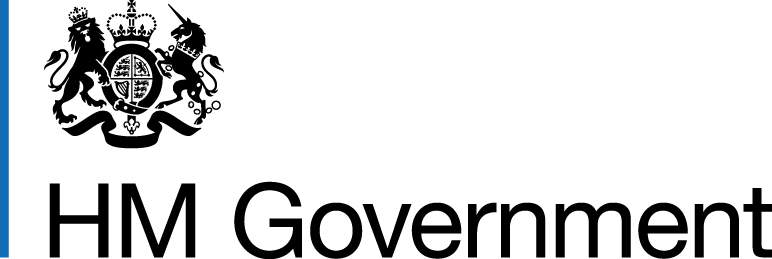 CynnwysRhagairFel yr Ysgrifennydd Gwladol sy'n gyfrifol am faterion digidol, caf y fraint o weithio gyda sector sy'n datblygu'n barhaus ac yn chwarae rôl gynyddol ym mywydau pob un ohonom.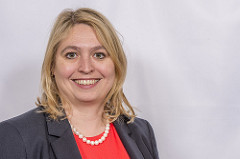 Ers ei greu, bu'r Rhyngrwyd yn rym sylweddol er daioni. Mae wedi cael effaith anhygoel ar bobl ledled y byd. Mae wedi creu llinellau cyfathrebu; wedi ysgogi arloesi, twf a modelau busnes newydd; ac wedi cysylltu'r rhai a oedd wedi'u difreinio gynt a rhoi llais iddynt. Am y tro cyntaf erioed, gall unrhyw un, unrhyw le, sydd â ffôn clyfar a chysylltiad â'r rhyngrwyd dyfu ei fusnes ei hun a chysylltu â phobl o bob cwr o'r byd.Mae'r Rhyngrwyd wedi datblygu fel hyn am ei fod yn agored ac am ddim. Mae'n briodol bod y dechnoleg sydd wrth wraidd y Rhyngrwyd yn cael ei datblygu gan y technegwyr a'r peirianwyr mwyaf deallus, nid llywodraethau. Ond wrth i'r Rhyngrwyd ddatblygu, mae risgiau wedi dod i'r amlwg ar-lein ac mae ymddygiad na fyddai'n cael ei oddef yn y byd go iawn yn cael ei oddef fwyfwy ar-lein. Fel y noda ein maniffesto, byddwn yn cymryd camau i sicrhau y caiff pobl eu diogelu ar-lein – gan weithio gyda'r sector i ddatblygu atebion lle y bo'n bosibl, heb ddiystyru'r posibilrwydd o ddefnyddio deddfwriaeth lle y bo'i hangen.Rydym yn cydnabod bod y Rhyngrwyd yn herio ein cymdeithas a bod angen i'r llywodraeth ymateb i normau cymdeithasol newydd. Bydd y papur gwyrdd hwn yn ysgogi trafodaeth ynghylch yr hyn yr ydym yn ystyried ei fod yn ymddygiad derbyniol ar-lein ac yn ystyried sut y gall y llywodraeth greu fframweithiau cryf sy'n mynd at wraidd y problemau rydym yn eu hwynebu. Mae'r Llywodraeth hon o'r farn bod angen diogelu hawliau a lles dinasyddion ar-lein, yn union fel y maent yn cael eu diogelu yn y byd all-lein. Rydym yn ymrwymedig i fynd i'r afael â niwed ar-lein, nid yn unig drwy weithio gyda chwmnïau technoleg, ond hefyd drwy ganolbwyntio ar y ffordd orau o gefnogi defnyddwyr. Fel y'i nodir yn ein maniffesto, mae'r Llywodraeth hon yn ymrwymedig i sicrhau mai Prydain yw'r lle mwyaf diogel yn y byd i fod ar-lein. Mae hyn yn bwysig am ein bod yn awyddus i weld pawb yn manteisio ar y cyfleoedd a gynigir gan yr oes ddigidol. Mae'r papur gwyrdd hwn yn datblygu nifer o ymrwymiadau yn ein maniffesto gan gynnwys ein haddewid i addysgu pobl ifanc heddiw am y gwahanol fathau o niwed sy'n gysylltiedig â'r Rhyngrwyd a'r ffordd orau o'u gwrthsefyll; cyflwyno ardoll ar y diwydiant cyfan a allai gael ei hategu gan ddeddfwriaeth yn y dyfodol; a diogelu'r rhai sy'n agored i niwed a rhoi hyder i bobl ddefnyddio'r Rhyngrwyd heb ofn drwy fentrau fel cod ymarfer ar gyfer cwmnïau cyfryngau cymdeithasol.Y cwestiwn a'r her sy'n wynebu ein hoes yw sut i leihau'r risgiau sy'n gysylltiedig â'r Rhyngrwyd a manteisio ar y cyfleoedd a gynigir ganddo ar yr un pryd. Mae'r papur gwyrdd hwn yn nodi ein hamcanion o ran diogelwch ar-lein a byddwn yn gweithio gydag amrywiaeth eang o bartïon â diddordeb i'w cyflawni. Wrth ddatblygu'r gwaith hwn byddwn yn gweithio'n agos gydag adrannau'r llywodraeth, elusennau, academyddion a'r gymuned dechnoleg er mwyn cymryd y camau angenrheidiol i sicrhau bod cymunedau ar-lein yn fwy diogel a grymuso defnyddwyr i reoli risgiau a chadw'n ddiogel ar-lein.Dim ond rhan gyntaf ein gwaith ar y Siarter Ddigidol yw'r Strategaeth Diogelwch ar y Rhyngrwyd hon. Bydd y Siarter yn sicrhau y gall pob unigolyn a busnes fanteisio ar y cyfleoedd a gynigir gan dechnoleg ddigidol.Y Gwir Anrhydeddus Karen Bradley ASYr Ysgrifennydd Gwladol dros Faterion Digidol, Diwylliant, y Cyfryngau a ChwaraeonCrynodeb gweithredolNod y Llywodraeth hon yw sicrhau mai Prydain yw'r economi ddigidol fwyaf dynamig yn y byd. Rydym am sicrhau mai Prydain yw'r lle gorau yn y byd i sefydlu a rhedeg busnes digidol a'r lle mwyaf diogel yn y byd i fod ar-lein. Mae hyn yn golygu datblygu dull gweithredu o ran y Rhyngrwyd sydd o fudd i bawb. Mae'n golygu manteisio i'r eithaf ar y cyfleoedd a gynigir gan y Rhyngrwyd, a mynd i'r afael i'r risgiau y mae'n eu peri i'w ddefnyddwyr ar yr un pryd. Mae'n golygu cydweithio ag amrywiaeth eang o randdeiliaid i ddatblygu cymunedau ar-lein mwy diogel a grymuso dinasyddion i reoli risgiau a chadw'n ddiogel ar-lein.Mae papur gwyrdd ein Strategaeth Diogelwch ar y Rhyngrwyd yn gam arall tuag at ddatblygu dull strategol cydgysylltiedig o ymdrin â diogelwch ar-lein. Rydym yn cydnabod y cyfle enfawr ac unigryw a gynigiwyd gan y Rhyngrwyd; mae wedi rhoi ffyrdd newydd a chyflymach o gyfathrebu, dysgu, teithio, cael hwyl a gwneud busnes inni. Ar yr un pryd, mae risgiau yn gysylltiedig â phŵer y Rhyngrwyd y mae gan bob un ohonom gyfrifoldeb i fynd i'r afael â nhw.Drwy'r papur gwyrdd hwn byddwn yn nodi lefel uchel o uchelgais o ran sut mae'n rhaid i bob un ohonom chwarae ein rhan i fynd i'r afael â'r problemau sy'n gysylltiedig â niwed ar-lein. Bydd y llywodraeth yn mynd i'r afael â diogelwch ar-lein drwy ddod â grwpiau o bob rhan o gymdeithas at ei gilydd - gan gynnwys y sector gwirfoddol, cwmnïau technoleg, ysgolion a phobl Prydain  - i sefydlu dull gweithredu cydgysylltiedig.Rydym yn cydnabod na all unrhyw dechnoleg, yn ei hanfod, fod yn dda nac yn ddrwg ac rydym yn cydnabod gwerth rhyngrwyd agored am ddim sy'n diogelu rhyddid mynegiant a'r llwyfannau sy'n ei hyrwyddo. Er mwyn gwella diogelwch ar-lein, credwn y bydd angen i'r llywodraeth fanteisio ar ddealltwriaeth ac arbenigedd technegol partneriaid yn y diwydiant er mwyn i ni sicrhau llwyfannau ar-lein ffyniannus, diogel ac arloesol.Wrth gyflawni'r amcanion hyn, bydd ein gwaith yn seiliedig ar dair egwyddor allweddol, sef:Dylai'r hyn sy'n annerbyniol all-lein fod yn annerbyniol ar-lein;Dylai pob defnyddiwr gael ei rymuso i reoli risgiau ar-lein a chadw'n ddiogel;Mae gan gwmnïau technoleg gyfrifoldeb i ddiogelu eu defnyddwyr.Rydym wedi ymgynghori ag amrywiaeth eang o randdeiliaid gan gynnwys elusennau, sefydliadau diogelwch ar y rhyngrwyd, ymchwilwyr academaidd a chwmnïau technoleg wrth ddatblygu'r amcanion a'r mentrau yn y papur gwyrdd hwn.Mae hwn yn gam pwysig tuag at ddatblygu amgylchedd mwy diogel ar-lein a bydd angen i ni ystyried pob un o'n hopsiynau polisi yn ofalus cyn inni eu cyflwyno. Dyma pam rydym yn ymgynghori ynghylch gwahanol agweddau ar ddiogelwch ar-lein fel rhan o'r papur gwyrdd.Dros yr wyth wythnos nesaf rydym yn gobeithio cael sgwrs gyhoeddus am yr opsiynau a nodir yn ein Strategaeth. Mae rhai o'n syniadau yn uchelgeisiol - sy'n gwbl gywir. Mae angen ymateb polisi arloesol newydd i broblemau a grëir gan dechnolegau newydd er mwyn inni unioni niwed ar-lein heb rwystro twf nac arloesi yn yr economi ddigidol na chyfyngu arnynt.Bydd papur gwyrdd y Strategaeth Diogelwch ar y Rhyngrwyd yn rhan o Siarter Ddigidol y llywodraeth. Bydd y Siarter yn cyflawni'r ymrwymiad yn ein maniffesto i sefydlu fframwaith newydd sy'n cydbwyso rhyddid â'r angen i ddiogelu defnyddwyr. Drwy'r Siarter, byddwn yn gweithio gyda busnesau, academyddion, elusennau a'r cyhoedd i greu consensws o ran y ffordd y dylai technoleg gael ei defnyddio a'r ffordd y dylem ymddwyn ar-lein.Papur gwyrdd y Strategaeth Diogelwch ar y RhyngrwydMae papur gwyrdd y Strategaeth Diogelwch ar y Rhyngrwyd yn cynnwys pum elfen, a grynhoir yma ac a ddatblygir yn fanylach drwy'r ddogfen.Ein hymateb strategolMae angen i'r Llywodraeth greu'r amodau a phennu'r fframwaith ar gyfer dull cydweithredol a strategol o ymdrin â diogelwch. Bydd y bennod hon yn nodi sut y bydd camau gweithredu'r llywodraeth yn helpu i gyflawni'r Strategaeth a'i huchelgeisiau. Er y bydd yr Adran dros Faterion Digidol, Diwylliant, y Cyfryngau a Chwaraeon (DCMS) yn chwarae rhan flaenllaw yn y gwaith o gyflawni'r Strategaeth hon, byddwn yn gweithio gydag amrywiaeth eang o bartneriaid ym mhob rhan o'r llywodraeth, gan gynnwys y Swyddfa Gartref, yr Adran Addysg, yr Adran Iechyd a'r Weinyddiaeth Gyfiawnder.Mae'r Strategaeth yn cydnabod y rôl arloesol y mae Cyngor y DU ar Ddiogelwch Plant ar y Rhyngrwyd (UKCCIS) wedi'i chwarae i annog a hyrwyddo gwelliannau i ddiogelwch plant ar-lein yn y DU. Bwriadwn adeiladu ar waith y Cyngor ac ychwanegu ato ac ymestyn ei gwmpas i gynnwys holl ddefnyddwyr y rhyngrwyd. Cynigiwn nifer o newidiadau i'r trefniadau llywodraethu er mwn gwella ei atebolrwydd, ei gyfeiriad strategol a'i allu i ymateb i'r dirwedd ar-lein sy'n newid yn gyflym. Trafodir y rhain â'r gymuned diogelwch ar-lein fel rhan o'r gwaith o gyflawni'r Strategaeth.Bydd ein gwaith ar ddiogelwch ar-lein yn ategu meysydd gwaith arfaethedig perthnasol ym mhob rhan o'r llywodraeth, gan gynnwys papur gwyrdd yr Adran Iechyd a'r Adran Addysg ar Iechyd Meddwl Plant a Phobl Ifanc. Bydd dull y llywodraeth o ymdrin â'r troseddau mwyaf difrifol ar-lein sy'n ymwneud ag eithafiaeth, y defnydd o'r Rhyngrwyd at ddibenion terfysgol a chamfanteisio’n rhywiol ar blant yn parhau i gael ei arwain gan y Swyddfa Gartref. Er nad yw'r materion hyn yn dod o fewn cwmpas y Strategaeth hon, caiff cysylltiadau priodol eu gwneud lle mae'r Strategaeth yn cynnig atebion ychwanegol i'r problemau hyn, er enghraifft drwy addysg diogelwch ar-lein.Yn olaf, rydym yn cydnabod, er bod y Strategaeth yn canolbwyntio ar ddiogelwch ar-lein ym Mhrydain, fod y Rhyngrwyd yn dechnoleg fyd-eang ac y bydd angen inni weithio gyda phartneriaid eraill a sefydliadau rhyngwladol i gefnogi a chyflawni ein hamcanion.Gweithio gyda'r diwydiant i sicrhau bod amgylcheddau ar-lein yn fwy diogel i bob defnyddiwrRydym yn cydnabod na all y llywodraeth ar ei phen ei hun gadw dinasyddion yn ddiogel rhag niwed ar-lein. Caiff y mentrau a nodir yn y Strategaeth hon eu cyflawni mewn partneriaeth agos â'r diwydiant, gan ddefnyddio ei arbenigedd ym meysydd technoleg a pheirianneg, er mwyn rhoi atebion technegol penodol ar waith i sicrhau bod ei lwyfannau yn fwy diogel.Ochr yn ochr â phennu amcanion ymestynnol ar gyfer y diwydiant ynglŷn â mynd i'r afael â niwed ar-lein, mae'r Strategaeth hon yn ymgynghori ar amrywiaeth o fentrau y bwriedir iddynt wella'r hyn a gynigir sydd gan y diwydiant o ran diogelwch, gan gynnwys ymrwymiadau yn y maniffestoRydym yn ymgynghori ar god ymarfer ar gyfer y cyfryngau cymdeithasol y mae Deddf yr Economi Ddigidol yn darparu ar ei gyfer. O dan y Ddeddf mae'n ofynnol i'r cod ymdrin ag ymddygiad sy'n bwlio neu'n sarhau defnyddwyr, neu ymddygiad arall sy'n debygol o fygwth neu fychanu unigolyn. Drwy'r cod hwn rydym yn gobeithio mynd i'r afael â rhai o'r mathau mwyaf niweidiol, ond cyfreithlon, o ymddygiad ar-lein, gan gynnwys trolio a cham-drin, sy'n aml yn cael eu targedu'n anghymesur at ferched. Byddwn hefyd yn ystyried sut y gall y cod gyflawni'r ymrwymiad yn y maniffesto i sefydlu system gofnodi ag ymateb 'cydymffurfio neu esbonio'. Er mwyn cyflawni'r ymrwymiad yn y maniffesto i gyflwyno ‘ardoll cyfryngau cymdeithasol’, bydd yr ymgynghoriad yn gofyn nifer o gwestiynau cychwynnol am sut i'w rhoi ar waith, er mwyn llywio camau cynnar y gwaith o ddatblygu polisi.Byddwn hefyd yn gofyn cwestiynau am sut y gall y llywodraeth weithio'n agos gyda'r diwydiant er mwyn llunio adroddiad tryloywder blynyddol ar ddiogelwch ar y rhyngrwyd. Gallai'r adroddiad hwn gynnwys metrigau cyffredin a fyddai'n ei gwneud yn bosibl i systemau cofnodi gael eu meincnodi.Yn olaf, mae'r papur gwyrdd yn ystyried opsiynau ar gyfer gweithio gyda'r diwydiant gemau ar-lein i wella diogelwch wrth chwarae gemau cyfrifiadurol.Sut y gall technoleg wella diogelwch ar-lein ar gyfer pob defnyddiwrGwyddom y gall atebion technegol, a ddatblygwyd gan y diwydiant, helpu i gadw defnyddwyr yn ddiogel ar-lein. Rydym yn cydnabod manteision yr hidlyddion rheolaeth gan rieni sydd ar gael ar hyn o bryd. Gallai technolegau, megis hidlyddion iaith a deallusrwydd artiffisial, wneud cryn wahaniaeth i ddiogelwch cymunedau ar-lein. Bydd y llywodraeth yn ystyried beth y gallwn ei wneud i gefnogi a datblygu diwydiant diogelwch ar-lein o'r radd flaenaf ym Mhrydain, yn unol â'r uchelgais yn ein maniffesto i sicrhau mai Prydain yw'r lle gorau yn y byd i ddechrau a rhedeg busnes digidol.Byddwn yn darparu gwell gwybodaeth am y ffordd y gall busnesau newydd sicrhau diogelwch drwy ddylunio er mwyn gwella eu diogelwch o'r dechrau, a byddwn yn ystyried y rôl y gall technolegau unigol, gan gynnwys storfeydd cymwysiadau (apiau) a systemau gweithredu ei chwarae o ran darparu gwasanaethau mwy diogel.Byddwn yn annog datblygwyr apiau i ‘feddwl am ddiogelwch yn gyntaf’, drwy weithio gyda chwmnïau sefydledig i rannu arfer gorau a hyrwyddo canllawiau newydd a chanllawiau sydd ar gael ar hyn o bryd ar ddiogelwch ar-lein er mwyn sicrhau bod nodweddion diogelwch angenrheidiol yn cael eu hymgorffori mewn apiau a chynhyrchion o'r cychwyn cyntaf. Byddwn yn gweithio gyda chyrff yn y diwydiant a chymunedau, er enghraifft Tech City UK, er mwyn gwella ein hallgymorth i gymunedau newydd er mwyn lledaenu a hyrwyddo negeseuon am ddiogelwch ar-lein i ddatblygwyr.Mae'r llywodraeth hefyd yn cydnabod gwerth negeseuon cyson am ddiogelwch ar-lein ar draws llwyfannau a systemau gweithredu. Gan adeiladu ar y gwaith da y mae Google ac Apple eisoes wedi'i wneud ar eu dosbarthiadau teuluol ar gyfer apiau, byddwn yn ceisio gweithio gyda nhw er mwyn gwella'r arlwy hwn ynglŷn â diogelwch, yn enwedig mewn perthynas â gwasanaethau ac apiau i blant.Cefnogi plant, rhieni a gofalwyrMae'r Strategaeth yn nodi'r rôl hollbwysig y bydd addysg yn ei chwarae o ran gwella diogelwch defnyddwyr ar-lein, gan ganolbwyntio'n benodol ar blant a rhieni. Ar gyfer plant, byddwn yn ymgynghori ar y rôl y bydd addysg am ddiogelwch ar-lein yn ei chwarae yn y pynciau gorfodol newydd sy'n ofynnol o dan y Ddeddf Plant a Gwaith Cymdeithasol. At hynny, byddwn yn ystyried y rôl y gall dysgu gan gyfoedion ei chwarae o ran cyflwyno rhaglenni addysg arloesol i ddefnyddwyr.Mae ysgolion hefyd yn chwarae rôl bwysig i gynorthwyo plant sydd wedi dioddef effeithiau niwed ar-lein, o seiberfwlio a cham-drin ar-lein i anfon negeseuon a lluniau rhywiol ar-lein. Yn fwyfwy disgwylir i ysgolion ymdrin â materion ar-lein sydd wedi digwydd y tu allan i oriau ysgol. Bydd yr Adran dros Faterion Digidol, Diwylliant, y Cyfryngau a Chwaraeon (DCMS), gan weithio'n agos â'r Adran Addysg, yn sicrhau bod cymorth ar gael i ysgolion ymdrin â'r pryderon hyn, gan gynnwys cyfeirio at yr amrywiaeth o ddeunyddiau sydd ar gael.Byddwn yn ceisio helpu rhieni i fynd i'r afael â materion sy'n ymwneud â diogelwch ar-lein yn yr un ffordd ag y maent yn mynd i'r afael â risgiau eraill, fel diogelwch ar y ffyrdd, gan ddechrau o adeg geni eu plant. Gwyddom fod llawer o gyngor eisoes ar gael i rieni a gofalwyr ar ddiogelwch ar-lein ond gall fod yn ddryslyd neu'n llethol. Byddwn yn gofyn i Gyngor newydd y DU ar Ddiogelwch ar y Rhyngrwyd (UKCIS) symleiddio a thargedu addysg a chyngor ar ddiogelwch ar-lein i rieni.Ymateb i niwed ar-leinEr mai prif nod y Strategaeth hon yw creu amgylcheddau ar-lein mwy diogel a lleihau'r niwed a brofir ar-lein, ni allwn ddisgwyl na fydd pethau yn dal i fynd o chwith weithiau yn achos rhai o ddefnyddwyr y rhyngrwyd. Mae'r papur gwyrdd hwn yn esbonio'r cymorth sydd ar gael i ddefnyddwyr pan fydd rhywbeth yn mynd o chwith ar-lein ac yn nodi gwaith sy'n cael ei wneud ar hyn o bryd ym mhob rhan o'r llywodraeth i geisio cefnogi defnyddwyr.Yn ddiweddar, cyhoeddodd yr Ysgrifennydd Cartref y câi Hwb Troseddau Casineb Ar-lein ei sefydlu a fydd yn sicrhau yr ymchwilir i achosion dioddefwyr troseddau casineb ar-lein yn effeithiol ac yn effeithlon. Bydd hyn yn helpu'r heddlu i roi cymorth mwy penodol i ddioddefwyr troseddau casineb ar-lein, drwy gasglu tystiolaeth fanwl a sicrhau bod achosion yn cael eu rheoli gan arbenigwyr. Ein gobaith yw y bydd hyn yn cynyddu nifer yr erlyniadau ac yn sicrhau bod dioddefwyr yn cael cymorth a chyngor priodol.At hynny, mae'r Strategaeth hon yn nodi'n glir y cymorth sydd ar gael ar hyn o bryd i ddioddefwyr niwed ar-lein, gan gynnwys drwy'r strategaeth ar gyfer rhoi terfyn ar drais yn erbyn menywod a merched (VAWG), y strategaeth troseddau difrifol a chyfundrefnol a'r strategaeth seiberddiogelwch genedlaethol, y cynllun gweithredu troseddau casineb a'r cymorth y mae'r llywodraeth yn ei roi i bobl hŷn a allai gael eu twyllo ar-lein.CyflwyniadYr herMae technoleg yn trawsnewid ein heconomi a'n cymdeithas yn gyflym ac mewn ffordd gadarnhaol. Mae cyflymder y newid hwn wedi golygu bod yn rhaid i gymdeithas ateb yr heriau newydd y mae'n eu cyflwyno. Yn benodol, mae pryder cynyddol ymysg y cyhoedd ynghylch diogelwch ar-lein; mae hyn yn cwmpasu amrywiaeth o broblemau o drolio ar-lein a llefaru casineb i rannu lleoliadau o fewn llwyfannau cyfryngau cymdeithasol. Dengys arolygon, yn achos rhieni a gofalwyr, fod pryderon ynghylch diogelwch ar-lein yn dod yn fwy cyffredin na phryderon ynghylch mathau mwy traddodiadol o niwed megis yfed alcohol neu ysmygu. Mae llawer o ferched wedi bod yn destun ymgyrchoedd ymosodol a pharhaus o gamdriniaeth ar gyfryngau cymdeithasol. Mae'n hollbwysig ein bod yn mynd i'r afael â'r problemau hyn gyda'n gilydd, er mwyn sicrhau bod pobl Prydain yn parhau i gefnogi'r chwyldro digidol a bod Prydain yn gallu parhau i fod yn economi ddigidol o'r radd flaenaf.Mae'r llywodraeth am sicrhau mai Prydain yw'r lle mwyaf diogel yn y byd i fod ar-lein, yn ogystal â'r lle gorau yn y byd i ddechrau a thyfu busnes digidol. Rydym yn cyhoeddi'r Strategaeth hon er mwyn nodi sut rydym yn bwriadu cyflawni'r nod hwn a cheisio eich barn ynglŷn â sut y dylem ddatblygu ein mentrau diogelwch ar-lein arfaethedig.Rydym yn credu'n gryf, er mwyn gwella diogelwch ar-lein, fod angen i'r llywodraeth weithio gyda'r sector technoleg er mwyn dod o hyd i atebion - o gymryd camau yn erbyn y rhai sydd am ddefnyddio'r Rhyngrwyd at ddibenion troseddol, mynd i'r afael ag ymddygiad gwrthgymdeithasol ar-lein a lleihau mynediad at gynnwys niweidiol ar-lein. Bydd yn cymryd amser i wneud cynnydd yn y meysydd hyn ac rydym yn cydnabod na fyddwn yn gallu dileu pob risg o niwed. Golyga hyn y bydd hefyd yn hanfodol bwysig bod y llywodraeth yn sicrhau bod defnyddwyr y rhyngrwyd – yn enwedig plant – yn gwybod sut i adnabod peryglon, deall pa gamau y gallant eu cymryd i gadw eu hunain yn ddiogel ar-lein a sut y gallant helpu eraill i gadw'n ddiogel.Ein hegwyddorionBydd y llywodraeth yn mynd i'r afael â diogelwch ar-lein drwy ddod â grwpiau o bob rhan o gymdeithas at ei gilydd – gan gynnwys y sector gwirfoddol, cwmnïau technoleg, ysgolion a phobl Prydain – i sefydlu dull gweithredu cydgysylltiedig.Mae ein gwaith ar y Strategaeth Diogelwch ar y Rhyngrwyd yn seiliedig ar dair egwyddor: Dylai'r hyn sy'n annerbyniol all-lein fod yn annerbyniol ar-leinUn o'r pryderon mwyaf cyffredin ynghylch y Rhyngrwyd yw bod rheolau gwahanol ar waith yno – mae gweithredoedd a fyddai'n annerbyniol yn y byd ffisegol bellach yn gyffredin ar-lein. Rydym yn gwrthod hyn.Bydd y llywodraeth a'r heddlu yn diogelu dinasyddion ar-lein yn yr un ffordd ag yr ydym yn eu diogelu all-lein. Dylai'r rhai sy'n cyflawni troseddau ar-lein ddeall bod y gyfraith yn gymwys ar-lein, yn union fel y mae all-lein. A gyda'n gilydd dylem nodi ein bod yn disgwyl i safonau ymddygiad ar-lein gyfateb i safonau ymddygiad all-lein – mae bwlio, sarhau a bygwth yr un mor annerbyniol ar y Rhyngrwyd ag ydynt ar y stryd neu yn yr ystafell ddosbarth.Dylai pob defnyddiwr gael ei rymuso i reoli risgiau ar-lein a chadw'n ddiogelMae angen i ni i gyd gydweithio i sicrhau bod gan ein dinasyddion y wybodaeth a'r adnoddau sydd eu hangen arnynt i gadw'n ddiogel ar-lein, er mwyn iddynt fanteisio i'r eithaf ar y cyfleoedd a gynigir gan y Rhyngrwyd.Mae gan gwmnïau technoleg gyfrifoldeb i ddiogelu eu defnyddwyrMae gan gwmnïau technoleg gyfrifoldeb i hyrwyddo diogelwch ar-lein a diogelu lles a hawliau pob un o'u defnyddwyr. Golyga hyn fod yn rhaid inni weithio mewn partneriaeth â nhw i atal ymddygiad a chynnwys niweidiol.Niwed ar-leinNod y Strategaeth hon yw mynd i'r afael ag amrywiaeth eang o fathau o niwed, sy'n ymwneud ag ymddygiad a chynnwys, y gall defnyddwyr eu dioddef ar-lein.Gwyddom fod gormod o bobl yn wynebu bwlio, cam-drin a chynnwys ar-lein sy'n arwain at orbryder, hunan-niweidio, anhwylderau bwyta a hyd yn oed hunanladdiad. Nid yw'r mathau hyn o niwed yn broblemau newydd i gymdeithas, ond mae'r Rhyngrwyd wedi'i gwneud yn haws i bobl gael eu hamlygu i'r negeseuon niweidiol hyn ac maent yn cael eu hamlygu iddynt yn amlach.Rydym yn cydnabod bod angen helpu plant yn arbennig i gadw'n ddiogel ar-lein. Mae ein plant bellach yn cael eu cyflwyno i dechnoleg yn ifanc. ‘Brodorion digidol’ ydynt, a bydd eu medrusrwydd naturiol wrth ddefnyddio'r Rhyngrwyd yn ased mawr mewn byd lle mae sgiliau digidol yn dod yn fwyfwy hanfodol. Ond mae angen inni sicrhau eu bod yn gwybod sut i ddefnyddio'r Rhyngrwyd yn ddiogel ac yn gyfrifol. Rydym am eu helpu i feithrin eu llythrennedd digidol, adnabod peryglon, meddwl yn feirniadol am y cynnwys y maent yn ei ddefnyddio a deall bod i weithredoedd oblygiadau ar-lein yn union fel y mae iddynt oblygiadau all-lein. Rydym hefyd am sicrhau bod gan rieni y wybodaeth a'r hyder i ddeall sut y gallant gadw eu plant yn ddiogel.At hynny, rydym yn ymwybodol bod defnyddwyr sy'n oedolion yn pryderu ynghylch niwed megis aflonyddu a cham-drin. Mae rhai grwpiau mewn cymdeithas yn fwy tebygol o wynebu'r mathau hyn o broblemau. Mae angen inni fynd i'r afael â'r problemau hyn er mwyn sicrhau y gall pawb gyfranogi'n llawn mewn bywyd ar-lein heb ofn. Er mwyn gwneud hyn, rydym yn ystyried pa gymorth y gellir ei gynnig i'r rhai sy'n agored i niwed a'r rhai sy'n debygol o ddioddef lefel anghymesur o niwed ar-lein.Ein dull gweithreduMae ein gwaith a chwestiynau'r ymgynghoriad a nodir yn y ddogfen hon yn canolbwyntio ar bedair prif flaenoriaeth, sef:Nodi cyfrifoldebau cwmnïau i'w defnyddwyr;Annog cwmnïau i ddatblygu atebion technolegol gwell a'u defnyddio'n helaeth;Helpu plant, rhieni a gofalwyr i wella diogelwch ar-lein;Mynd i'r afael yn uniongyrchol ag amrywiaeth o fathau o niwed ar-lein.Y ffordd orau y gall y llywodraeth gyflawni'r blaenoriaethau hyn a sicrhau amgylchedd ar-lein mwy diogel yw drwy weithio mewn partneriaeth ag eraill. Mae gan y diwydiant rôl ganolog i'w chwarae o ran ein helpu i gyflawni'r nod hon drwy wella diogelwch ar-lein. Drwy sicrhau diogelwch drwy ddylunio a gwella atebolrwydd a thryloywder, gall cwmnïau chwarae rôl arweiniol i gefnogi defnyddwyr.Rydym hefyd yn cydnabod na all unrhyw dechnoleg, yn ei hanfod, fod yn dda nac yn ddrwg. Rydym yn gwerthfawrogi rhyngrwyd agored am ddim sy'n diogelu rhyddid mynegiant a'r llwyfannau sy'n ei hyrwyddo. Yr hyn sy'n bwysig yw'r dewisiadau y mae pob un ohonom yn eu gwneud pan fyddwn yn defnyddio'r adnoddau hyn, y cymorth a'r addysg a ddarperir a'r berthynas rhwng y rhain a'r gwerthoedd rydym yn eu rhannu fel cymdeithas.Mae'r llywodraeth mewn sefyllfa unigryw i dynnu sylw at y materion hyn a dwyn mentrau ynghyd er mwyn creu strategaeth gydlynol sy'n fwy effeithiol nag y byddai'r mentrau yn unigol – a chodi safonau ym mhob maes unigol.Mae'r llywodraeth wedi gwneud mynd i'r afael ag eithafiaeth ar-lein yn flaenoriaeth ac mae hefyd yn cymryd camau i fynd i'r afael â'r troseddau mwyaf difrifol sy'n ymwneud â defnyddio'r Rhyngrwyd at ddibenion terfysgol, camfanteisio'n rhywiol ar blant, seiberdroseddu a thwyll ar-lein. Bydd y gwaith hollbwysig hwn yn parhau i gael ei arwain gan y Swyddfa Gartref ac nid ymdrinnir ag ef yn y papur gwyrdd hwn. Mae'r troseddau difrifol hyn yn gofyn am waith penodol gydag asiantaethau gorfodi'r gyfraith a'r gwasanaethau diogelwch ac mae rhaglenni gwaith sefydledig eisoes yn mynd i'r afael â nhw.Y Siarter DdigidolMae'r Strategaeth Diogelwch ar y Rhyngrwyd hon yn rhan o'r Siarter Ddigidol. Rydym yn datblygu'r Siarter Ddigidol, gan weithio gyda chwmnïau, cymdeithas sifil ac eraill, er mwyn sefydlu fframwaith newydd sy'n cydbwyso rhyddid â'r angen i ddiogelu defnyddwyr ac sy'n cynnig cyfleoedd i fusnesau a llwyfannau ochr yn ochr â rhwymedigaethau. Mae i'r Siarter Ddigidol ddau nod sylfaenol, sef sicrhau mai Prydain yw'r lle gorau i ddatblygu a defnyddio technoleg newydd; sicrhau mai Prydain yw'r lle mwyaf diogel yn y byd i fod ar-lein.Mae'r Strategaeth Diogelwch ar y Rhyngrwyd hon yn rhan o'r ail nod - sef sicrhau mai Prydain yw'r lle mwyaf diogel yn y byd i fod ar-lein. Hon yw elfen gyntaf ein gwaith ar y Siarter Ddigidol. Mae'r Strategaeth yn adeiladu ar waith ehangach y llywodraeth ar seiberddiogelwch, a nodir yn y Strategaeth Seiberddiogelwch Genedlaethol a gyhoeddwyd ym mis Tachwedd 2016, ac yn ei gefnogi. Wrth i'r ffiniau rhwng technoleg a'r byd ffisegol fynd yn fwyfwy aneglur, bellach mae cysylltiad anorfod rhwng seiberddiogelwch a diogelwch. Mae mesurau a chanllawiau ynglŷn â seiberddiogelwch yn helpu i ddiogelu defnyddwyr rhag seiber-risgiau, megis hacio a thwyll, gan ganolbwyntio ar sicrhau bod dyfeisiau a llwyfannau yn fwy diogel. Fodd bynnag, nid yw cymryd camau cadarn i fynd i'r afael â seiberddiogelwch ynddo'i hun yn ddigon i gadw defnyddwyr yn ddiogel. Nod y Strategaeth hon yw nodi pa gamau pellach sydd angen eu cymryd er mwyn cadw unigolion yn ddiogel ar-lein.TystiolaethOchr yn ochr â'r Strategaeth hon, mae DCMS wedi cyhoeddi adolygiad o lenyddiaeth a gynhaliwyd gan yr Athro Sonia Livingstone, yr Athro Julia Davidson, Cadeirydd y Grŵp Tystiolaeth a Dr Joanne Bryce, ar ran Grŵp Tystiolaeth Cyngor y DU ar Ddiogelwch Plant ar y Rhyngrwyd (UKCCIS). Mae'r adroddiad yn darparu tystiolaeth gyfredol o'r ffordd y mae pobl ifanc yn defnyddio'r Rhyngrwyd, y peryglon y maent yn eu hwynebu a'r bylchau a geir o ran eu cadw'n ddiogel. Ystyrir y themâu hyn yn fanylach yn Atodiad A, ynghyd â manylion y mathau o niwed ar-lein y gall oedolion eu hwynebu hefyd.Mae'r adolygiad hwn o lenyddiaeth yn ddefnyddiol iawn i nodi'r bylchau yn ein gwybodaeth bresennol. Mae hefyd yn dangos pwysigrwydd cynnal sail dystiolaeth gyfredol, fel ein bod yn deall pa mor gyflym y mae anghenion o ran diogelwch ar-lein yn newid. Bydd DCMS bellach yn comisiynu adolygiad o lenyddiaeth sy'n canolbwyntio ar ddiogelwch oedolion ar-lein. Disgwyliwn gyhoeddi'r adolygiad hwn y flwyddyn nesaf.Wedyn byddwn mewn sefyllfa i ddeall a oes angen gwneud rhagor o waith ymchwil i ddiogelwch ar-lein a byddwn yn gweithio gyda sefydliadau eraill i fynd i'r afael â'r bylchau hyn.YmgynghoriLlywiwyd y Strategaeth hon gan amrywiaeth eang o randdeiliaid gan gynnwys elusennau plant, sefydliadau diogelwch ar y rhyngrwyd, ymchwilwyr academaidd a chwmnïau technoleg. Mae hefyd yn cynnwys safbwyntiau amrywiaeth eang o adrannau'r llywodraeth a'u partneriaid.Mae'r amrywiaeth hon o safbwyntiau wedi ein helpu i benderfynu pa gynigion ar gyfer diogelwch ar-lein y dylem fwrw ymlaen â nhw. Rydym bellach yn ceisio eich barn ynglŷn â'r cynigion hyn a sut y dylem eu datblygu. Ochr yn ochr â'r Strategaeth hon, rydym wedi cyhoeddi arolwg ar-lein i'w gwblhau gan oedolion. Mae'r ymgynghoriad hwn yn gam pwysig ymlaen yn ein gwaith ar ddiogelwch ar-lein ac rydym yn awyddus i glywed cymaint o safbwyntiau â phosibl.Wrth inni ddatblygu'r papur gwyrdd hwn, rydym wedi defnyddio gwaith ardderchog Tasglu'r Sefydliad Brenhinol er Atal Seiberfwlio, a gynullwyd gan Ddug Caergrawnt. Mae dull gweithredu arloesol y Tasglu yn cyd-fynd yn glir ag amcanion y Strategaeth a bydd yn helpu i lywio ein camau nesaf. Edrychwn ymlaen at lansiad cyhoeddus gwaith y Tasglu y disgwylir iddo gael ei gynnal yn ystod chwarter olaf 2017.Ein hymateb strategolYn ogystal â'r camau gweithredu uniongyrchol i gynnig atebion technolegol gwell a mwy o gymorth i blant a'u rhieni, rydym hefyd am sicrhau bod y sefydliadau cywir ar waith gennym i wneud y gwaith. Mae'r adran hon yn nodi ein hymateb strategol arfaethedigAilfodelu UKCCISMae'r Strategaeth hon yn nodi amrywiaeth eang o gamau gweithredu a fydd yn gofyn am gydweithredu rhwng llawer o randdeiliaid gwahanol.Ers 2010, mae Cyngor y DU ar Ddiogelwch Plant ar y Rhyngrwyd (UKCCIS) wedi dwyn ynghyd sefydliadau o bob rhan o'r llywodraeth, y diwydiant, y sector cyfreithiol, y byd academaidd a'r sector elusennol sy'n gweithio mewn partneriaeth i gadw plant yn ddiogel ar-lein. Mae gan UKCCIS fwy na 200 o aelodau cyswllt. Mae'n gweithio i rannu cyfrifoldeb am ddiogelwch ar-lein rhwng pob sector wrth sicrhau eu cefnogaeth. Drwy ddarparu llwyfan ar gyfer cyfathrebu fel hyn, mae'n dangos y dull gweithio a rennir rydym wedi'i fabwysiadu yn y DU ym mhob gwlad a sector, y mae gwledydd eraill yn ystyried ei fod yn arfer da.Drwy ei weithgorau, mae UKCCIS wedi cyhoeddi canllawiau i ysgolion ar ymdrin ag achosion o anfon negeseuon testun rhywiol, ar yr un pryd ag y cyhoeddodd yr heddlu ganllawiau diwygiedig i swyddogion. Mae hefyd wedi llunio canllaw i ddarparwyr cyfryngau cymdeithasol, rhieni a defnyddwyr cyfryngau cymdeithasol ac wedi  casglu cryn dipyn o dystiolaeth ar ddiogelwch ar y rhyngrwyd ymhlith cyflawniadau eraill.Rydym yn cydnabod y rôl arloesol y mae UKCCIS wedi'i chwarae o ran ysgogi a hyrwyddo gwelliannau o ran diogelwch plant ar-lein yn y DU. Fodd bynnag, gyda lefel uwch o uchelgais nid yn unig ar gyfer plant ond ar gyfer pob defnyddiwr, rydym am sicrhau bod y Cyngor yn cyd-fynd â chwmpas y Strategaeth hon ac yn gallu dwyn y llywodraeth i gyfrif am y cynnydd rydym wedi'i wneud o ran diogelwch ar-lein.Er mwyn gwneud hyn, byddwn yn ailfodelu UKCCIS er mwyn sicrhau ei fod yn cyd-fynd â'r Strategaeth fel y gall chwarae rôl arweiniol yn y gwaith hwn. Cynigiwn y canlynol:Bydd y Cyngor yn ystyried pob defnyddiwr, nid dim ond plant, a newid ei enw i Gyngor y DU ar Ddiogelwch ar y Rhyngrwyd (UKCIS);Dylid sefydlu bwrdd gweithredol llai o faint â phroffil uwch i nodi cyfeiriad strategol a blaenoriaethau blynyddol y Cyngor;Dylid ailystyried y rôl a gyflawnir gan y gweithgorau er mwyn sicrhau bod gennym yr hyblygrwydd i ymateb yn gyflym i broblemau newydd. Bydd y rolau pwysig a gyflawnir gan y Gweithgor Addysg a'r Gweithgor Technegol yn parhau ac rydym yn bwriadu ymestyn cwmpas gwaith y Gweithgor Tystiolaeth i gynnwys oedolion;Yn seiliedig ar ganlyniad yr ymgynghoriad, efallai y byddwn yn penderfynu sefydlu panel neu weithgor annibynnol a allai helpu'r llywodraeth gyda threfniadau ar gyfer ardoll y cyfryngau cymdeithasol;Dylai UKCCIS gynnal adolygiad o'r wybodaeth sydd ar gael am ddiogelwch ar-lein a nodi blychau mewn adnoddau.Rôl ehangach y llywodraethGweithredu ar draws llywodraeth ganolog a'r sector cyhoeddus ehangachMae DCMS yn gweithio'n agos gydag amrywiaeth eang o bartneriaid yn y llywodraeth i gadw ein dinasyddion yn ddiogel ar-lein, gan gynnwys y Swyddfa Gartref, yr Adran Addysg, yr Adran Iechyd, Trysorlys EM, Swyddfa'r Cabinet, y Weinyddiaeth Gyfiawnder, Swyddfa Cydraddoldebau'r Llywodraeth a'r Ganolfan Seiberddiogelwch Genedlaethol.Yn benodol, wrth gyflawni'r Strategaeth hon, bydd DCMS yn gweithio'n agos gyda'r Swyddfa Gartref, yr Adran Iechyd a'r Adran Addysg. Bydd y papur gwyrdd arfaethedig ar Iechyd Meddwl Plant a Phobl Ifanc, a gyhoeddir cyn diwedd y flwyddyn, yn cyfeirio at wella'r sail dystiolaeth sy'n ymwneud ag effaith y Rhyngrwyd ar iechyd meddwl ac ystyried y rôl y mae technoleg yn ei chwarae o ran effeithio ar iechyd meddwl plant a phobl ifanc.Mae'r Swyddfa Gartref yn datblygu rhaglen waith eang i fynd i'r afael â gweithgarwch anghyfreithlon ar-lein, mewn partneriaeth â'r heddlu, sefydliadau yn y sector gwirfoddol megis Sefydliad Gwylio'r Rhyngrwyd a'r diwydiant, ac yn rhyngwladol drwy Gynghrair Fyd-eang 'WeProtect'. Mae wedi sefydlu trefniadau cydweithio cadarn â'r sector technoleg drwy Fforwm Gwrthderfysgaeth y Rhyngrwyd Byd-eang, a arweinir gan y diwydiant, gan ganolbwyntio ar fygythiad cynnwys eithafol treisgar ar-lein.Er nad yw'r Strategaeth Diogelwch ar y Rhyngrwyd yn cwmpasu gweithgareddau anghyfreithlon megis camfanteisio'n rhywiol ar blant neu gynnwys eithafol treisgar, bydd manteision amlwg i'r polisïau hyn, a sicrheir drwy feithrin llythrennedd digidol ar-lein a'i gwneud yn haws i fynd i'r afael ag ymddygiad annerbyniol ar-lein.Mae'r Pwyllgor ar Safonau mewn Bywyd Cyhoeddus yn cynnal adolygiad o  ymddygiad bygythiol a wynebwyd gan ymgeiswyr Seneddol. Mae hefyd yn ystyried y goblygiadau ehangach i ymgeiswyr eraill i swyddi cyhoeddus a deiliaid swyddi cyhoeddus eraill. Bydd y Pwyllgor yn llunio adroddiad i'r Prif Weinidog, a fydd yn cynnwys argymhellion ar gyfer gweithredu ac yn nodi enghreifftiau o arfer da erbyn diwedd y flwyddyn. Er mwyn sicrhau'r cydbwysedd cywir rhwng rhyddid mynegiant ac uniondeb proses y treial troseddol, mae'r Twrnai Cyffredinol, yn ei rôl fel gwarcheidwad budd y cyhoedd, wedi lansio cais am dystiolaeth i ddadansoddi'r effaith y mae sylwadau a gyhoeddir ar y cyfryngau cymdeithasol yn ei chael ar achosion llys er mwyn llywio asesiad o b'un a oes angen unrhyw ganllawiau pellach.Ymgysylltu'n rhyngwladolMae'r Strategaeth hon yn canolbwyntio ar ddiogelwch ar-lein ym Mhrydain, ond mae'n cydnabod bod angen newid normau ymddygiadol hefyd yn fyd-eang. Byddwn yn siarad â chwmnïau technoleg blaenllaw a gwledydd democrataidd o'r un anian â ni am yr heriau sy'n gysylltiedig â diogelwch ar-lein wrth inni ddatblygu ein syniadaeth am y Siarter Ddigidol. Byddwn yn ymgyrchu i lunio ymateb rhyngwladol cadarnach i ddiogelwch ar-lein ac yn parhau i ganolbwyntio ar godi ymwybyddiaeth gyda chyrff rhyngwladol a'n partneriaid.Byddwn yn gweithio drwy ein rhwydwaith o lysgenadaethau i sefydlu cymorth newydd ar gyfer ein gwaith, gan gynnwys drwy sefydliadau rhyngwladol megis y Cenhedloedd Unedig, yr UE, y Gymanwlad, OECD a Chyngor Ewrop. Bydd hyn yn cynnwys camau i greu cydberthnasau, rhannu arfer gorau ac atebion ymarferol.Bydd yr ymdrech ryngwladol hon yn atgyfnerthu'r rôl arwain y mae'r DU eisoes wedi'i sefydlu drwy Gynghrair Fyd-eang 'WeProtect'.Rydym hefyd o'r farn, drwy geisio rôl arwain fyd-eang ym maes diogelwch ar-lein, y bydd Prydain yn ymsefydlu fel arweinydd ym maes technoleg sy'n cefnogi diogelwch ar-lein. Byddwn yn gweithio'n agos gyda'r Adran Masnach Ryngwladol er mwyn sicrhau y manteisir yn llawn ar y potensial i allforio'r dechnoleg hon.Gweithio gyda'r diwydiant i sicrhau bod amgylcheddau ar-lein yn fwy diogel i bob defnyddiwrNi all y llywodraeth gadw dinasyddion yn ddiogel ar ei phen ei hun, mae gan bawb rôl i'w chwarae yn hyn o beth: y llywodraeth, y diwydiant, rhieni, cymdeithas sifil a dinasyddion. Yn benodol, mae angen dealltwriaeth ac arbenigedd technegol y diwydiant arnom. Dyma pam y byddwn yn gweithio mewn partneriaeth â'r cyfryngau cymdeithasol a chwmnïau technoleg eraill, gan weithio gyda nhw i ddarparu llwyfannau mwy diogel ar-lein i'w defnyddwyr a darparu cymorth i wneud hyn lle bo ei angen.Drwy gydweithio a phennu uchelgais glir ynglŷn â diogelwch, heb nodi sut yn union y dylai cwmnïau gyflawni hyn, rydym yn gobeithio gwella diogelwch ar-lein heb gyfyngu ar greadigrwydd, arloesedd na thwf yn economi ddigidol Prydain. Rydym yn glir bod ein cefnogaeth i Ryngrwyd agored am ddim mor gryf ag erioed ac nad ydym am gyfyngu ar fynediad i'r Rhyngrwyd. Ond hoffem weld dull llawer mwy cyson o ymdrin â diogelwch ym mhob rhan o'r diwydiant.Byddwn yn gweithio'n agos gyda'r diwydiant technoleg i ddatblygu fframwaith sy'n helpu i sicrhau'r cysondeb hwnnw, sy'n rhannu arfer gorau ac sy'n cytuno ar yr hyn y disgwylir i gwmnïau ei wneud i ddiogelu eu defnyddwyr rhag ymddygiad a chynnwys sarhaus ar-lein.Cyhoeddi cod ymarfer ar gyfer y cyfryngau cymdeithasol, fel sy'n ofynnol o dan Ddeddf yr Economi Ddigidol 2017, fydd y cam cyntaf yn y broses hon. Ochr yn ochr â hyn, rydym wrthi'n adolygu'r fframwaith rheoleiddio presennol ar hyn o bryd. Fel y'i nodwyd ym maniffesto'r Blaid Geidwadol, byddwn yn ystyried camau pellach y gall fod angen eu cymryd er mwyn datblygu a chynnal amgylchedd rheoleiddio cadarn sy'n cefnogi darparwyr gwasanaethau digidol ac yn diogelu defnyddwyr yn well, gan gynnwys - os oes angen - gyfundrefn sancsiynau er mwyn sicrhau cydymffurfiaeth. Roedd y maniffesto hefyd yn cynnwys ymrwymiad i gyflwyno ardoll i'w chodi ar gwmnïau cyfryngau cymdeithasol a darparwyr gwasanaethau cyfathrebu, a fyddai'n cwmpasu'r diwydiant cyfan, i godi ymwybyddiaeth a chefnogi gweithgarwch atal er mwyn mynd i'r afael â niwed ar y rhyngrwyd. Er mwyn hwyluso'r broses o gyflwyno'r ardoll, rydym yn defnyddio'r ymgynghoriad hwn i ofyn cwestiynau am y ffordd orau o'i rhoi ar waith.Rydym am sicrhau bod gan bob defnyddiwr y sgiliau cywir a'r cadernid digidol i gadw'n ddiogel ar-lein. Ond rydym hefyd yn awyddus i leihau'r problemau y mae defnyddwyr yn eu hwynebu ar hyn o bryd ac, oherwydd y bydd yn cymryd amser i newid y ffordd y mae defnyddwyr yn ymateb i fygythiadau, mae'n hanfodol bod y diwydiant technoleg yn gweithredu nawr i sicrhau bod cynhyrchion a llwyfannau mor ddiogel â phosibl.Mae cwmnïau blaenllaw eisoes yn gweithredu ar eu hymrwymiadau yn y maes hwn. Er enghraifft, mae Facebook wedi cyhoeddi algorithmau dysgu peiriant newydd y bwriedir iddynt helpu i adnabod pobl sydd mewn perygl o ladd eu hunain. Mae Jigsaw (sy'n rhan o Alphabet) wedi cyhoeddi adnodd newydd a elwir yn Perspective, sy'n rhyngwyneb rhaglennu cymwysiadau (API) sy'n galluogi unrhyw ddatblygwr i ddefnyddio adnoddau cymedroli sylwadau.Er bod y mathau hyn o ymdrech yn gam i'r cyfeiriad cywir, mae angen i'r diwydiant sicrhau bod yr adnoddau sydd ar gael ar gael yn fwy cyson ar lwyfannau gwahanol ac y cânt eu hyrwyddo'n well i ddefnyddwyr. Wrth i'w technoleg ddatblygu, mae'n rhaid i'r atebion y maent wedi'u rhoi ar waith i ddiogelu eu defnyddwyr ddatblygu hefyd.Bu cryn bryder ymysg y cyhoedd yn ddiweddar ynghylch gweithredoedd niweidiol a hunan-niweidiol sy'n cael eu cyflawni ar-lein, o ffrydio hunanladdiadau yn fyw i seiberfwlio cyhoeddus dienw a'r defnydd o wefannau ac apiau caru i oedolion gan blant sydd wedi arwain at gamdriniaeth gyswllt. Mae canllawiau cymedroli a ddatgelwyd heb ganiatâd wedi denu llawer o sylwadau ac wedi ysgogi llawer o drafodaeth ac maent wedi dangos y problemau y mae cwmnïau yn eu hwynebu pan fyddant yn ceisio mynd i'r afael â'r materion hyn.Mae'r llywodraeth am weithio mewn partneriaeth â'r diwydiant er mwyn sicrhau y cymerir y problemau hyn a phroblemau eraill o ddifrif. Isod rydym yn nodi'r camau rydym yn bwriadu eu cymryd.1. Cod ymarfer ar gyfer y cyfryngau cymdeithasolBydd y Llywodraeth hon yn gweithio gyda'r diwydiant er mwyn sicrhau dull mwy cydlynol a chydgysylltiedig o ymdrin â diogelwch ar-lein ar draws amrywiaeth o lwyfannau pwysig. Bydd cyhoeddi'r cod ymarfer gwirfoddol, sy'n ofynnol o dan Ddeddf yr Economi Ddigidol 2017, yn rhan allweddol o hyn. Rydym yn ymgynghori ar wedd derfynol y cod ymarfer gan anelu at ei gyhoeddi yn 2018. Bydd y llywodraeth hefyd yn ystyried argymhellion adolygiad y Pwyllgor Safonau mewn Bywyd Cyhoeddus o ymddygiad bygythiol a wynebwyd gan ymgeiswyr Seneddol, a all, maes o law, wneud argymhellion ynghylch y ffordd y dylid mynd i'r afael â cham-drin ar-lein.Bydd y cod ymarfer yn ceisio sicrhau bod darparwyr yn cynnig polisïau diogelwch ar-lein digonol, fel y'i nodir yn Neddf yr Economi Ddigidol 2017, yn cyflwyno safonau gofynnol a metrigau ac yn sicrhau eu bod yn cael eu hadolygu a'u monitro'n rheolaidd. Mae'r Ddeddf yn ei gwneud yn ofynnol i'r cod ymdrin ag ymddygiad sy'n cynnwys bwlio neu sarhau unigolyn ar-lein, neu fathau eraill o ymddygiad sy'n debygol o fygwth neu fychanu'r unigolyn (adran 103(3)). Bydd hon yn ffordd bwysig inni fynd i'r afael â phroblemau cyffredin megis trolio. Ni fydd y cod yn cwmpasu cynnwys anghyfreithlon y mae'r fframwaith cyfreithiol eisoes yn ymdrin ag ef. Bwriadwn i'r cod ymarfer gael ei ddatblygu yn dilyn yr ymgynghoriad hwn. O dan Ddeddf yr Economi Ddigidol 2017 mae'n ofynnol i'r cod ymarfer gynnwys canllawiau ar y canlynol (adran 103(5)):Cynnal trefniadau er mwyn galluogi unigolion i hysbysu darparwyr bod eu llwyfannau yn cael eu defnyddio ar gyfer yr ymddygiad a nodwyd.Cynnal prosesau ar gyfer ymdrin â hysbysiadau;Sicrhau bod materion perthnasol yn cael eu nodi'n glir yn y telerau ac amodau ar gyfer defnyddio llwyfannau;Gwybodaeth a roddir i'r cyhoedd am y camau y mae darparwyr yn eu cymryd os yw eu llwyfannau yn cael eu defnyddio ar gyfer ymddygiad niweidiol.Fel rhan o'r papur gwyrdd hwn, rydym yn ymgynghori ynghylch p'un a ddylid cyhoeddi canllawiau ar y canlynol hefyd: Gwybodaeth am safonau ar gyfer cynnwys ac ymddygiad defnyddwyr, gan gynnwys y ffordd y caiff canllawiau cymuned eu datblygu, eu gorfodi a'u hadolygu;Gwybodaeth am atal a nodi achosion o gam-drin a chamddefnyddio gwasanaethau, gan gynnwys y rhai sy'n cam-drin eraill yn fynych ar draws nifer o fathau gwahanol o niwed;System ar gyfer rhoi gwybod am gynnwys amhriodol, cynnwys sy'n bwlio neu gynnwys niweidiol, â pholisïau clir a metrigau perfformiad ar gyfer dileu cynnwys, gan gynnwys ystyried yr ymrwymiad yn y maniffesto i ddileu cynnwys ar sail ‘cydymffurfio neu esbonio;Gwybodaeth am sut i adnabod cynnwys a chyswllt anghyfreithlon a rhoi gwybod amdanynt i'r awdurdodau perthnasol mewn awdurdodaeth leol; Preifatrwydd a rheolaethau - polisïau, arferion a chyfathrebu.Mae ymrwymo i'r cod ymarfer a chydymffurfio ag ef yn cynnig cyfle i'r diwydiant ddangos yn wirfoddol ei ymrwymiad i wella diogelwch ar-lein er budd pob un o'i ddefnyddwyr a'u diogelwch. Efallai y bydd hyn yn gofyn am ddatblygiadau technegol arloesol neu addasiadau ar ffurf gwella systemau cofnodi a gosodiadau preifatrwydd. Byddwn hefyd yn annog gwell cyfathrebu rhwng y diwydiant a defnyddwyr, gan gynnwys cyfathrebu ynglŷn â chanllawiau a thelerau ac amodau.Mae'r ymgynghoriad hwn yn gofyn cwestiynau am sut mae darparwyr cyfryngau cymdeithasol yn perfformio o ran diogelwch ar-lein a sut y dylem ddatblygu gwaith ar y cod ymarfer, yn eich barn chi. 2. TryloywderMae cwmnïau cyfryngau cymdeithasol eisoes yn cymryd camau mawr i gadw eu llwyfannau a'u gwefannau yn ddiogel i ddefnyddwyr drwy addysg ac atebion technolegol a thrwy gydweithio â chymdeithas sifil.Ond nid yw pob defnyddiwr yn ymwybodol o'r adnoddau sydd ar gael iddo na'r pethau sydd eu hangen arno i gadw ei hun yn ddiogel ar y llwyfannau hyn. Un ffordd o asesu'r broblem ac ymwybyddiaeth defnyddwyr yw drwy ddadansoddi nifer yr achosion o gam-drin ac ymddygiad amhriodol y rhoddir gwybod amdanynt.Yn yr ymgynghoriad hwn, rydym wedi cynnwys cwestiynau am y posibilrwydd o weithio gyda'r diwydiant i lunio adroddiad tryloywder blynyddol ar ddiogelwch ar y rhyngrwyd. Gallai'r adroddiad hwn gynnwys metrigau cyffredin a fyddai'n ei gwneud yn bosibl i systemau cofnodi gael eu meincnodi. Yn ein barn ni, byddai'r wybodaeth hon yn werthfawr o ran ein helpu i ddeall cynnwys ac ymddygiad niweidiol ar-lein a bydd yn helpu i ategu unrhyw ymyriadau polisi yn y maes hwn yn y dyfodol. Wrth ddatblygu unrhyw adroddiad tryloywder o'r fath, byddem yn osgoi mentrau a allai osod beichiau ychwanegol, anghymesur ar gwmnïau neu ddefnyddwyr, a allai atal defnyddwyr rhag rhoi gwybod am gynnwys neu ymddygiad niweidiol neu a allai beri oedi diangen o ran y ffordd y mae cwmnïau yn ymateb i adroddiadau.Yn dibynnu ar ganlyniad ein hymgynghoriad, gellid defnyddio adroddiad tryloywder blynyddol ar ddiogelwch ar y rhyngrwyd i ddangos y canlynol:faint o gynnwys y rhoddwyd gwybod amdano i gwmnïau, cyfran y cynnwys sydd wedi'i ddileu o'r gwasanaeth a'r ffordd yr ymdriniwyd â chwynion defnyddwyr;y categorïau o gwynion a gafwyd gan lwyfannau (gan gynnwys yn ôl grwpiau a chategorïau gan gynnwys pobl ifanc o dan 18 oed, merched, pobl lesbiaidd, hoyw, deurywiol a thrawsrywiol (LGB&T) ac am resymau crefyddol) a faint o gynnwys a ddilëwyd;gwybodaeth am y ffordd y mae pob gwefan yn mynd ati i gymedroli cynnwys ac unrhyw newidiadau o ran polisi ac adnoddau.Bydd adroddiadau blynyddol rheolaidd yn helpu i bennu llinellau sylfaen ar gyfer meincnodi cynnydd cwmnïau ac yn annog cwmnïau i rannu arfer gorau â'i gilydd.3. Ariannu a strwythurau'r diwydiantMae rhai cwmnïau eisoes wedi buddsoddi'n sylweddol er mwyn gwella diogelwch ar-lein eu defnyddwyr, gan gynnwys drwy gefnogi grwpiau defnyddwyr terfynol a grwpiau o gymdeithas sifil. Fodd bynnag, credwn fod angen gwneud mwy a'i bod yn briodol bod pob cwmni yn cael ei gynnwys a'i annog i chwarae ei ran. Dyma'r rheswm pam y byddwn yn cyflwyno ardoll er mwyn ein helpu i fynd i'r afael â niwed ar-lein.Yn ein hymgynghoriad rydym wedi cynnwys cwestiynau am sut i ddatblygu a chyflawni hyn. Nod yr ardoll fydd helpu i godi ymwybyddiaeth y cyhoedd o ddiogelwch ar-lein a'i gwneud yn bosibl i fesurau ataliol gael eu cymryd er mwyn mynd i'r afael â niwed ar y rhyngrwyd. Mae'r rhain yn cynnwys mentrau newydd a nodir yn y Strategaeth hon a rhaglenni sy'n bodoli eisoes. Wrth inni ddatblygu cynlluniau ar gyfer cyflwyno'r ardoll, byddwn yn ceisio sicrhau ei bod yn gymesur ac na fydd yn cyfyngu ar dwf nac arloesi, yn enwedig yn achos cwmnïau llai o faint a busnesau newydd. A byddwn yn sicrhau nad yw'n llesteirio cwmnïau technoleg rhag buddsoddi yn y DU.I ddechrau, byddwn yn ceisio sicrhau cyfraniadau gwirfoddol drwy lunio cytundebau â'r diwydiant a chynnwys y diwydiant yn y gwaith o ddosbarthu'r adnodd. Ni fyddwn yn ceisio gwneud hyn gan ddechrau o'r dechrau - byddwn yn ystyried mentrau diogelwch presennol y mae'r diwydiant eisoes yn eu gweithredu fel rhan o'n gwaith i ddatblygu polisïau. Efallai y byddwn yn ceisio ategu'r ardoll â deddfwriaeth, er mwyn sicrhau gweithrediad parhaus a dibynadwy'r ardoll.Ni fydd yr ardoll yn dreth newydd ar gyfryngau cymdeithasol. Yn lle hynny, bydd yn ffordd o wella diogelwch ar-lein sy'n helpu busnesau i dyfu mewn ffordd gynaliadwy er lles y cyhoedd.Cymharodd y maniffesto yr ardoll hon â'r un a nodir yn Neddf Gamblo 2005. Er bod gan yr Ysgrifennydd Gwladol y pŵer mewn deddfwriaeth i gyflwyno ardoll gamblo, yn ymarferol mae'r sector yn rhoi cyfraniadau a chymorth gwirfoddol. GambleAware, sy'n elusen flaenllaw ym Mhrydain sy'n ymrwymedig i leihau niwed cysylltiedig â gamblo, sy'n cael y rhan fwyaf o'r taliadau gwirfoddol hyn.Bydd y syniad sy'n ymwneud â'r ardollau posibl ar gamblo a chyfryngau cymdeithasol yn debyg am fod y ddau yn gofyn i'r diwydiant gyfrannu arian er mwyn mynd i'r afael â niwed a achosir drwy eu llwyfannau a'u busnesau. Gellid hefyd gymharu hyn ag elusennau a ariennir gan ddiwydiant Drinkaware Trust.4. Hysbysebu a chyfryngau cymdeithasolSylfaen defnyddwyr llwyfannau cyfryngau cymdeithasol sy'n sail i'w model busnes ac sy'n eu galluogi i gynhyrchu refeniw hysbysebu. Er nad yw cwmnïau cyfryngau cymdeithasol yn aml yn gwneud arian yn uniongyrchol o werthiannau i ddefnyddwyr, maent yn cynhyrchu refeniw drwy alluogi trydydd partïon i ddefnyddio eu sylfaen defnyddwyr neu drwy werthu hysbysebion. Mae'r lefelau uchel o ymgysylltiad digidol yn y DU, ynghyd â'i chryfder economaidd, yn golygu bod hon yn farchnad allweddol yn fyd-eang.Yn ddiweddar, daeth yn amlwg bod hysbysebwyr bellach yn ymwybodol o'r ffordd y gall materion a phrofiadau sy'n ymwneud â diogelwch ar-lein adlewyrchu'n wael ar le hysbysebu y maent wedi'i brynu. Er enghraifft, yn ddiweddar cyhoeddodd Vodafone reolau newydd y bwriedir iddynt atal ei hysbysebion rhag ymddangos o fewn allfeydd sy'n canolbwyntio ar greu a rhannu iaith casineb a newyddion ffug. Bydd y llywodraeth yn ystyried, mewn ffordd agored ac ymgynghorol, sut y gellir defnyddio disgwyliadau uwch hysbysebwyr o ran diogelwch ar-lein i annog llwyfannau i roi mwy o sylw i ddiogelwch.5. Y Rheoliad Diogelu Data Cyffredinol Cyflwynodd y llywodraeth Fil Diogelu Data gerbron y Senedd ym mis Medi 2017, a fydd yn cynnwys mesurau i ddiogelu plant a rhoi mwy o reolaeth i unigolion dros y ffordd y caiff eu data personol eu prosesu. Bydd hyn, ynghyd â mesurau eraill yn y Bil, yn rhoi hyder i bawb y caiff eu data eu rheoli'n ddiogel.Cyhoeddodd y llywodraeth gais am sylwadau ym mis Ebrill 2017, ar y gwahanol randdirymiadau (eithriadau) yn y Rheoliad Diogelu Data Cyffredinol. Ar 7 Awst, cyhoeddodd y llywodraeth yr ymatebion a'r Datganiad o Fwriad ar gyfer rhoi'r Bil Diogelu Data ar waith. O dan y cynlluniau, bydd gan unigolion fwy o reolaeth dros eu data.Mae tri newid allweddol, sy'n ymwneud â diogelu data sy'n perthyn i unigolion, gyda mesurau diogelwch ychwanegol yn cael eu cynnig ar gyfer plant, sef: Gofyniad newydd i ysgrifennu hysbysiadau preifatrwydd - sy'n nodi sut mae sefydliad yn bwriadu defnyddio'r data personol a gesglir ganddo - yn glir mewn iaith syml y gall y defnyddiwr ei deall, hyd yn oed os mai plentyn ydyw.Hawl gryfach i gael eich anghofio: Bydd unigolion yn gallu gofyn am i'w data personol gael eu dileu. Bydd hyn yn cynnwys darpariaeth i alluogi pobl i fynnu bod llwyfannau cyfryngau cymdeithasol yn dileu gwybodaeth a gyhoeddwyd ganddynt yn ystod eu plentyndod. Mewn rhai amgylchiadau, bydd unigolion hefyd yn gallu gofyn i gwmnïau cyfryngau cymdeithasol ddileu unrhyw eitemau neu'r holl eitemau a gyhoeddwyd ganddynt. Bydd yn ofynnol i rieni neu warcheidwaid roi caniatâd i wasanaethau gwybodaeth (sy'n cynnwys cyfryngau cymdeithasol) os yw plentyn o dan 13 oed. Byddwn hefyd yn symleiddio'r broses o dynnu caniatâd yn ôl.6. Gemau cyfrifiadurol ar-leinMae mwy na hanner yr holl blant 8-11 oed (56%) a 12-15 oed (58%) yn chwarae gemau ar-lein, sy'n golygu bod hyn yn ffocws pwysig ar gyfer diogelwch plant yn ogystal â chyfryngau cymdeithasol.  Mae risgiau o ran cynnwys anaddas i'r oedran, a allai ddangos golygfeydd treisgar neu rywioledig. Gall hefyd fod risg o aflonyddu a cham-drin wrth i chwaraewyr ryngweithio â'i gilydd, sy'n adlewyrchu mathau o ymddygiad mewn cymunedau ar-lein yn gyffredinol, gan gynnwys cyfryngau cymdeithasol.Bydd y llywodraeth yn gweithio'n agos gyda llwyfannau ar-lein, cyhoeddwyr a datblygwyr gemau cyfrifiadurol ac asiantaethau megis Bwrdd Graddio VSC er mwyn parhau i wella diogelwch ar-lein ar gyfer gemau. Bydd rhan o'n gwaith gyda'r diwydiant yn ystyried sut i gynyddu amrywiaeth a chynhwysiant mewn cymunedau chwarae gemau a sut i hyrwyddo arfer da o ran rheoli cymunedau a mesurau diogelu chwaraewyr technegol.Elfen fawr o'r gwaith diogelu plant sy'n gysylltiedig â gemau fideo yw sicrhau bod cynhyrchion yn cael eu labelu i ddangos i ba ystod oedran y maent yn addas ac y gall y dosbarthiadau oedran hyn gysylltu â rheolaethau rhieni lle maent ar gael. Yma, rydym yn cael budd o ddosbarthiadau oedran pan-Ewropeaidd, hirsefydlog ‘Pegi’ ar gyfer gemau fideo a weinyddir yn y DU gan Fwrdd Graddio VSC.Mae'r farchnad ar gyfer gemau ar-lein, a'r gemau hynny sydd ar gael fel apiau ar gyfer dyfeisiau symudol neu lechen, yn un fyd-eang. Mae mesurau diogelwch yn canolbwyntio ar hunanreoleiddio gan ddatblygwyr gemau, cyhoeddwyr a darparwyr llwyfannau ac rydym yn croesawu eu cydweithrediadau yn ystod y blynyddoedd diwethaf. Er enghraifft, mae'r Cynghrair Dosbarthiadau Oedran Rhyngwladol (IARC), a weinyddir ar y cyd gan nifer o awdurdodau graddio gemau'r byd, yn fentrau allweddol yn y maes hwn ac yn sicrhau bod gan gemau ac apiau sydd ar gael drwy lawer o flaenau siopau ar-lein a symudol (megis Google Play a Microsoft Windows) ddosbarthiadau oedran Pegi. Mae Microsoft, Sony a Nintendo hefyd yn mynnu bod cynnwys gemau y gellir ei lawrlwytho o'r storfeydd ar eu consolau yn dangos dosbarthiadau Pegi.Nod y fenter AskAboutGames, a sefydlwyd gan y diwydiant ac a gefnogir gan y corff masnach UKie a'r Bwrdd Graddio VSC, yw helpu i addysgu rhieni a chwaraewyr am sut i chwarae gemau fideo yn ddiogel ac yn gyfrifol, am ddosbarthiadau oedran a'r rheolaethau rhieni sydd ar gael mewn consolau a dyfeisiau.Byddwn yn gweithio gyda'r diwydiant ac eraill ar y canlynol:hyrwyddo ymwybyddiaeth a dealltwriaeth o ddosbarthiadau oedran Pegi, rheolaethau rhieni a chyngor ar sut i chwarae gemau yn ddiogel ymhellach;ystyried pa dystiolaeth sydd am broblemau sy'n bodoli eisoes - gan gynnwys rhywiaeth - a hefyd gyfleoedd a meddwl am broblemau a all godi, yn enwedig wrth i fathau newydd o gemau (megis Realiti Estynedig) ddatblygu;datblygu dealltwriaeth o'r gwahanol fesurau diogelwch, technegau a phrotocolau y mae cwmnïau gemau yn eu defnyddio i reoli profiad eu defnyddwyr o gemau ar-lein er mwyn tynnu sylw at arfer gorau;rhannu canllawiau ac arfer gorau ar gyfer busnesau gemau er mwyn eu helpu i sicrhau y gall eu defnyddwyr - yn enwedig plant - gael profiad pleserus wrth chwarae gemau ar-lein yn ddiogel;ystyried sut y dylid cymhwyso'r egwyddorion sy'n sail i'n cod ymarfer ar gyfer cyfryngau cymdeithasol at elfennau rhyngweithiol y diwydiant gemau, yn enwedig mewn perthynas â rhoi gwybod am gynnwys tramgwyddus a gynhyrchwyd gan ddefnyddwyr a'i ddileu.Sut y gall technoleg wella diogelwch ar-lein ar gyfer pob defnyddiwrYn fwyfwy, mae'r atebion gorau ar gyfer cadw defnyddwyr yn ddiogel ar-lein yn rhai technolegol. Mae effeithiolrwydd a chywirdeb cynyddol adnoddau sy'n seiliedig ar ddeallusrwydd artiffisial, er enghraifft, yn gwneud gwahaniaeth gwirioneddol. Nod y Strategaeth hon yw sicrhau bod y cymorth cywir ar gael er mwyn i arloesi technolegol o'r fath ffynnu ym Mhrydain. Ni fydd hyn yn golygu ymyrraeth lawdrom gan y llywodraeth. Yn lle hynny, byddwn yn ystyried sut i oresgyn rhwystrau sy'n atal cwmnïau hunanymwybodol a chyfrifol rhag cyflwyno eu cynhyrchion i'r farchnad a mynd ati i geisio creu'r galw er mwyn cefnogi twf hirdymor yn y DU ar gyfer cynhyrchion diogelwch.Fel rhan o'n hymgynghoriad, rydym yn awyddus i gasglu barn ar sut y gallwn annog gweithgynhyrchwyr, datblygwyr, manwerthwyr a defnyddwyr i roi ystyriaeth gyson i ddiogelwch. Rydym am ymgorffori egwyddor ‘meddyliwch am ddiogelwch yn gyntaf’ yn y gwaith o ddatblygu technoleg newydd. Er mwyn gwneud hyn, rydym yn bwriadu ystyried y meysydd canlynol:1. Cefnogi'r farchnad technoleg diogelwch ar y rhyngrwydFel y'i nodir yn ein Strategaeth Ddigidol, mae'r Llywodraeth hon am feithrin amgylchedd rheoleiddio sy'n croesawu arloesi, er mwyn sicrhau y gall gweithgarwch rheoleiddio ym mhob sector fanteisio ar ddatblygiadau digidol arloesol newydd ac aflonyddgar sy'n helpu i wella diogelwch ar-lein. Byddwn yn gweithio gyda busnesau a phartneriaid ym mhob rhan o'r llywodraeth er mwyn deall a oes rhwystrau sy'n atal cwmnïau sy'n awyddus i gyflwyno cynhyrchion diogelwch ar-lein i'r farchnad rhag gwneud hynny a cheisio datrys y problemau hyn.Byddwn yn adeiladu ar waith egin-Weithgor Technegol UKCCIS er mwyn ymestyn cwmpas ei waith a helpu i wireddu ei argymhellion ar gyfer nodweddion dylunio diogelwch gwell drwy greu Rhwydwaith Technegol. Bydd hyn yn dwyn ynghyd grŵp arbenigol o beirianwyr a busnesau technoleg arloesol a fydd yn cydweithio i ddatblygu a rhannu syniadau newydd a lle y gall busnesau gyfathrebu â'i gilydd a herio ei gilydd. Bydd y grŵp hwn yn ystyried meysydd megis deallusrwydd artiffisial a'r Rhyngrwyd o Bethau ('Internet of Things') a sut y gellir eu gwneud yn fwy diogel i bob defnyddiwr.2. Annog cwmnïau technoleg i ‘feddwl am ddiogelwch yn gyntaf’Nododd y Llywodraeth hon ein huchelgais i sicrhau mai Prydain yw'r lle gorau yn y byd i ddechrau busnes digidol yn ein Strategaeth Ddigidol. Ond mae busnesau newydd sy'n datblygu cynhyrchion newydd wedi dweud wrthym nad oes ganddynt yr adnoddau na'r arbenigedd i ymgorffori diogelwch yn eu cynhyrchion o'r dechrau. Er mwyn mynd i'r afael â hyn, bydd DCMS yn gweithio gyda chyrff yn y diwydiant megis TechCity UK i gefnogi busnesau newydd yn ystod camau cynnar eu datblygiad fel y byddant yn gwybod beth yw diogelwch da ar-lein. Ynghyd â rhannu arfer gorau'r diwydiant, bydd hyn yn helpu i ymgorffori nodweddion diogelwch ar-lein yn y cynhyrchion o'r cychwyn cyntaf.Caiff y gwaith hwn ei gyflawni ochr yn ochr â thrafodaethau sydd eisoes yn mynd rhagddynt fel rhan o adolygiad ‘Secure by Default’ DCMS. Fel rhan o'r adolygiad, cyhoeddir adroddiad a fydd yn cynnwys argymhellion lefel uchel a fydd yn ceisio gwella seiberddiogelwch dyfeisiau traul sy'n gysylltiedig â'r rhyngrwyd a'r gwasanaethau cysylltiedig.Bydd DCMS hefyd yn gweithio gyda chwmnïau sefydledig sy'n datblygu cynhyrchion newydd neu fersiynau wedi'u diweddaru, er mwyn sicrhau bod diogelwch ar y rhyngrwyd, seiberddiogelwch a diogelu data oll yn rhan o'r broses ddylunio.Byddwn yn gweithio gyda'r diwydiant i ddatblygu canllawiau sy'n esbonio'r egwyddorion diogelwch y dylai apiau geisio eu dilyn, heb ragnodi mesurau technegol penodol.Bydd hyn yn pwysleisio'r manteision i fusnesau a fydd sy'n deillio o roi mesurau diogelwch ar-lein priodol ar waith, gan gynnwys systemau cofnodi syml ac amseroedd ymateb cyflym i gwynion. Er enghraifft, gwelwyd patrwm lle mae'r ffaith nad yw pryderon yn cael eu cofnodi ar apiau newydd yn golygu eu bod wedyn yn cael eu defnyddio i anfon cynnwys amhriodol neu aflonyddol. Byddai cynnwys system gofnodi o'r dechrau yn gwella profiad cwsmeriaid yn sylweddol ac yn arbed y busnes rhag cwynion yn y dyfodol a'r angen i ailddatblygu apiau. Caiff y gwaith hwn ei lywio gan wersi a ddysgwyd am ddiogelwch ar-lein gan apiau mwy o faint, mwy sefydledig.Fel rhan o'r cynnig hwn i fusnesau newydd a chwmnïau llai o faint, bydd DCMS hefyd yn llunio canllawiau hawdd eu dilyn ynglŷn â ble y gall cwmnïau geisio cymorth os bydd rhywbeth yn mynd o chwith.3. Mesurau diogelwch ychwanegol ar gyfer pob defnyddiwrHoffem annog cwmnïau cyfryngau cymdeithasol i deilwra eu cynhyrchion fel eu bod yn darparu mesurau diogelwch cyson ar gyfer plant a phobl ifanc. Er enghraifft, drwy gynnig fersiynau gardd furiog o'u llwyfannau, gall cwmnïau sicrhau bod gan blant y rhyddid i archwilio gyda llai o siawns y cânt eu niweidio. Mae llawer o'r cwmnïau allweddol eisoes wedi datblygu cynhyrchion ac adnoddau ardderchog ar-lein.Mae'r ffaith nad yw cyfran uchel o blant sy'n defnyddio'r Rhyngrwyd, na'u rhieni na'u gofalwyr, yn ymwybodol o'r adnoddau a all eu cadw'n ddiogel ar-lein yn destun pryder mawr. Hoffem weld cwmnïau sydd eisoes yn cynnig y nodweddion hyn yn hyrwyddo'r rhain yn fwy effeithiol, i'w defnyddwyr iau ac i'w rhieni a'u gofalwyr, fel eu bod yn llawer mwy ymwybodol o'r adnoddau sydd ar gael i'w cadw'n ddiogel ar-lein, pa mor hawdd ydynt i'w defnyddio a manteision defnyddio'r adnoddau hynny.Mae diogelwch ar-lein yn fater i bawb, nid dim ond plant. Fel rhan o'r ymgynghoriad hwn, rydym yn awyddus i ddeall pa nodweddion diogelwch penodol yr hoffech weld gweithgynhyrchwyr neu gwmnïau ar-lein yn eu cyflwyno.4. Y rôl y mae cymwysiadau a storfeydd apiau yn ei chwaraeGan fod mwy na dwy filiwn o apiau ar gael drwy'r prif storfeydd apiau, rydym am sicrhau bod diogelwch ar-lein yn cael ei ymgorffori yn y llwyfannau hyn. Bydd hyn yn cynnwys llwyfannau apiau yn datblygu safonau diogelwch ar gyfer yr apiau a werthir ar eu llwyfannau, gan gynnwys mwy o wybodaeth am nodweddion diogelwch a sut y gall defnyddwyr eu galluogi.Er gwaethaf y cynlluniau sydd eisoes yn cael eu cynnig, mae'r manylion am nodweddion diogelwch o fewn apiau yn anghyson. Er mwyn annog darparwyr i ‘feddwl am ddiogelwch yn gyntaf’ (h.y. ymgorffori nodweddion diogelwch o ddechrau'r broses ddylunio) a gwella dealltwriaeth defnyddwyr, rydym yn awyddus i ddarparwyr storfeydd apiau sicrhau bod ystyriaethau a nodweddion diogelwch mewn apiau yn gliriach ac yn fwy cyson mewn disgrifiadau o apiau. Byddwn yn gweithio gyda'r storfeydd apiau ar y ffordd fwyaf effeithiol o weithredu ar ymrwymiad y llywodraeth i gyflwyno mesurau newydd i ddiogelu plant dan oed rhag cynnwys amhriodol mewn storfeydd apiau. Er ein bod yn croesawu dosbarthiadau oedran ar bob ap, gêm a llwyfan ar-lein arall, lle mae gofynion oedran yn nhelerau ac amodau'r ap, hoffem hefyd weld y rhain yn cael eu hegluro i ddefnyddwyr.Hoffem wybod mwy am sut y gallai dull gweithredu traws-ddiwydiant, gwirfoddol, gan gynnwys storfeydd apiau a llwyfannau cyfryngau cymdeithasol, wella diogelwch ar-lein.5. Gwerthoedd diogelwch Rydym yn ystyried p'un a ddylid datblygu ‘llinell sylfaen’ wirfoddol, sy'n nodi cyfres o egwyddorion sylfaenol yr hoffem eu gweld yn cael eu cymhwyso ym mhob storfa apiau, i ategu ein gwaith ar ‘meddwl am ddiogelwch yn gyntaf’. Byddai hyn yn helpu i bennu disgwyliadau clir ar gyfer y diwydiant, a thrwy helpu defnyddwyr i wneud dewisiadau hyddysg, byddai'r gwerth i'r busnes sy'n deillio o ddatblygu diogelwch cadarn ar-lein yn gliriach i fusnesau newydd.Gallai'r llinell sylfaen gwmpasu meysydd allweddol megis:Pa fanylion am nodweddion diogelwch y dylid eu cynnwys mewn disgrifiadau ymlaen llaw o ap ar storfeydd.Gwybodaeth glir i ddefnyddwyr am ba fetrigau sydd angen eu hystyried pan fydd cynhyrchwyr apiau / storfeydd apiau yn rhoi dosbarthiad i gynnyrch;Gwybodaeth am sut i roi gwybod am bryderon ynghylch diogelwch sy'n ymwneud ag ap penodol, a'r broses rhoi adborth y gall defnyddwyr ddisgwyl iddi gael ei rhoi ar waith ar ôl iddynt roi gwybod am bryderon;Prynwyr yn cael gwybodaeth berthnasol am gynhyrchion sy'n cael eu cynnig iddynt. Apiau, teganau cysylltiedig a chynhyrchion eraill yn cynnwys esboniad syml o'r ffordd y maent yn gweithredu, yr hyn y maent yn ei gysylltu a beth sy'n digwydd i ddata a gaiff eu casglu o ganlyniad;Gwybodaeth allweddol y dylid ei chynnwys mewn telerau ac amodau.Mae'n bosibl y bydd storfeydd apiau hefyd yn gallu chwarae rhan o ran hyrwyddo apiau sy'n ymwybodol o ddiogelwch drwy adran ‘featured’ eu storfa. Byddai hyn yn rhoi gwell cyhoeddusrwydd i'r apiau â nodweddion diogelwch priodol ac yn annog defnyddwyr a datblygwyr i ystyried gwerth nodweddion diogelwch i fusnes.Fel rhan o'n gwaith ar y Strategaeth, bydd DCMS yn ystyried sut i deilwra a hyrwyddo'r canllawiau hyn a luniwyd gan UKCCIS ar gyfer storfeydd apiau.6. Teganau cysylltiedigMae'r DU eisoes yn arweinydd rhyngwladol ym maes ymchwil a datblygu a mabwysiadu’r Rhyngrwyd o Bethau (IoT). Mae camau gweithredu'r Llywodraeth yn cynnwys rhaglen tair blynedd IoT UK. Gallai manteision IoT i ddinasyddion, gan gynnwys plant a phobl ifanc, fod yn enfawr. Fodd bynnag, mae dyfeisiau cysylltiedig megis teganau a dyfeisiau electronig yn y cartref hefyd yn cyflwyno heriau newydd, er enghraifft, mewn perthynas â phreifatrwydd plant.Mae DCMS yn arwain adolygiad sy'n edrych ar ddiogelwch dyfeisiau traul sy'n gysylltiedig â'r rhyngrwyd a'r gwasanaethau cysylltiedig sydd wedi'u cysylltu â'r dyfeisiau. Yn dilyn cyhoeddi adroddiad yr adolygiad, byddwn yn ystyried lle y gallai'r gwersi a ddysgwyd o'r adolygiad hwn helpu i lywio gwaith pellach ar deganau cysylltiedig a chwmpasu agweddau eraill y dylid eu hystyried, gan gynnwys gofynion o ran preifatrwydd.7. Cyflawni arloesolGwyddom fod risg y bydd unrhyw Strategaeth gan y llywodraeth sy'n ymddangos fel petai'n dweud wrth bobl sut i ymddwyn yn methu'r nod. Dyma pam y byddwn yn ystyried modelau cyflawni mwy arloesol i gyrraedd defnyddwyr. 
Lle mae cyrff hyd braich a sefydliadau partner DCMS yn rhyngweithio â defnyddwyr y rhyngrwyd, byddwn yn ystyried sut y gallwn gyfleu negeseuon am ddiogelwch ar-lein.Cefnogi plant, rhieni a gofalwyrCredwn fod angen i gymdeithas alluogi pawb i fod yn ddiogel ar-lein. Fel rhan o hyn, rydym am sicrhau bod plant a phobl ifanc yn hyderus wrth ddefnyddio'r rhyngrwyd a manteisio ar y buddiannau a all ddeillio ohono. Gan fod plant bellach yn defnyddio'r Rhyngrwyd yn gynharach nag erioed o'r blaen, mae angen inni ddechrau meithrin sgiliau llythrennedd digidol o oedran cynnar. Dylai'r sgiliau hyn barhau i gael eu datblygu drwy gydol bywyd plentyn, fel y gall pob plentyn ddeall niwed ar-lein pan fydd yn digwydd a'i reoli'n llwyddiannus. Yn y pen draw, ein gobaith yw y bydd meithrin sgiliau diogelwch ar-lein da o oedran ifanc yn helpu unigolion i ddatblygu'n ddefnyddwyr cyfrifol y Rhyngrwyd pan fyddant yn oedolion.Er ei bod yn amlwg bod ysgolion yn chwarae rôl allweddol o ran dysgu plant am ddiogelwch ar-lein, rydym hefyd am sicrhau y caiff gwybodaeth am ddiogelwch ar-lein ei lledaenu gan ddefnyddio dulliau eraill fel bod plant yn cael negeseuon atgoffa cyson, rheolaidd am sut i gadw'n ddiogel ar-lein ac yn deall sut i feddwl yn feirniadol am y cynnwys y maent yn ei ddefnyddio ac yn ymgysylltu ag ef. Mae'r ymgynghoriad hwn yn gofyn cwestiynau am y ffordd orau y gallwn sicrhau bod hyn yn digwydd. Mae'r mesurau a gynigir yn yr adran hon yn cwmpasu plant yn Lloegr, am fod addysg yn fater datganoledig. Maent yn ffurfio ein hymateb i'r ymrwymiad yn y maniffesto i sicrhau bod pob plentyn yn dysgu am y risgiau sy'n gysylltiedig â'r Rhyngrwyd, gan gynnwys seiberfwlio. Gobeithio y rhoddir pwyslais tebyg ar ddysgu plant am ddiogelwch ar-lein ledled Prydain.Mae gan rieni a gofalwyr rôl hollbwysig i'w chwarae o ran diogelu eu plant ar-lein. Rydym am iddynt ddysgu eu plant am ddiogelwch ar-lein, yn union fel y maent yn eu helpu i ateb heriau eraill yn y byd all-lein fel diogelwch ar y ffyrdd. Ond ni fydd hyn yn digwydd pan fydd rhieni yn anghyfforddus â'r dechnoleg y mae eu plant yn ei defnyddio ac yn cael eu dychryn gan y ffaith bod eu plant yn gwybod mwy na nhw amdani. Mae'r Strategaeth hon yn ystyried sut y gallwn helpu rhieni a gofalwyr i sicrhau eu bod yn cael y wybodaeth ac yn meithrin yr hyder sydd eu hangen arnynt.Rhan 1 - Cefnogi plant1. Addysg Perthnasoedd a Rhyw ac Addysg Bersonol, Cymdeithasol, Iechyd ac EconomaiddY genhedlaeth bresennol o blant yw'r un gyntaf sy'n dysgu am berthnasoedd a rhyw mewn byd ar-lein. Mae llawer o'r profiadau sy'n hanfodol i dyfu i fyny, megis magu cyfeillgarwch, profi ffiniau rhieni ac archwilio rhywioldeb, yn cael eu cymhlethu gan y ffaith bod pobl ifanc yn tyfu i fyny ar-lein.Nid yw'r risgiau yn rhai newydd. Mae problemau fel pornograffi a bwlio wedi herio cenedlaethau blaenorol. Ond mae'r Rhyngrwyd wedi cynyddu'r risgiau. Mae'n briodol ein bod yn mabwysiadu dull hollol newydd o baratoi ein plant i fynd i'r afael â'r risgiau hyn.Mae'r newidiadau a gyflwynwyd yn Neddf Plant a Gwaith Cymdeithasol 2017 yn adlewyrchu newid sylweddol i addysg ar y materion hyn. Am y tro cyntaf bydd yn orfodol dysgu Addysg Perthnasoedd i blant oedran cynradd mewn ysgolion yn Lloegr ac Addysg Perthnasoedd a Rhyw i bob plentyn mewn ysgolion uwchradd.At hynny, bydd yr Adran Addysg yn ystyried yn ofalus p'un a ddylid gwneud Addysg Bersonol, Cymdeithasol, Iechyd ac Economaidd yn orfodol ym mhob ysgol hefyd.Bydd DCMS a'r Adran Addysg yn sicrhau bod pynciau gorfodol newydd yn Lloegr yn ateb yr heriau y mae pobl ifanc yn eu hwynebu ar-lein ac maent yn ceisio barn er mwyn penderfynu ar y ffordd orau o wneud hynny. Bydd yr Adran Addysg yn helpu ysgolion i sicrhau bod cynnwys yn cael ei bennu ar y lefel gywir ar gyfer pob blwyddyn ysgol a'i fod yn meithrin gwybodaeth wrth i blant dyfu i fyny. Bydd gweithgarwch ymgysylltu ac ymgynghori yn ein helpu i sicrhau bod y manylion yn gywir, ond rydym yn disgwyl iddi ddechrau gyda'r hanfodion, gan gynnwys magu cyfeillgarwch yn ystod y blynyddoedd cynnar yn yr ysgol gynradd, seiberfwlio a chyngor ar gynnwys; ac wedyn pornograffi ar-lein ac addysg ynglŷn ag anfon negeseuon testun a lluniau rhywiol ar adegau sy'n briodol i'r oedran wrth i blant fynd yn hŷn.Bydd DCMS a'r Adran Addysg yn llunio'r agweddau ‘diogelwch ar-lein’ ar y pynciau hyn; ac yn cynnal gweithgarwch ymgysylltu ac ymgynghori trylwyr ac eang ei gwmpas, gan gynnwys â rhieni a gofalwyr yn ogystal â phlant a phobl ifanc. Bydd hyn yn cynnwys: cynnwys pynciau, arfer ysgol ac ansawdd y ddarpariaeth er mwyn penderfynu ar gynnwys rheoliadau a chanllawiau statudol. Byddwn yn gweithio gyda phartneriaid, gan gynnwys: cwmnïau cyfryngau cymdeithasol a thechnoleg, arbenigwyr pwnc, asiantaethau gorfodi'r gyfraith ac ysgolion a chyrff addysgu yn Lloegr er mwyn sicrhau bod y pynciau hyn yn ymwybodol o'r ffordd y mae plant a phobl ifanc yn cyrchu cynnwys ar-lein a'r risgiau y maent yn eu hwynebu. Gan gydnabod y gall fod yn anodd i ysgolion ac athrawon gyflwyno'r pynciau hyn yn llwyddiannus, bydd yr Adran Addysg yn ystyried y ffordd orau o helpu ysgolion i gyflwyno'r pwnc newydd hwn/pynciau newydd hyn.Nododd yr Adran Addysg yn ei datganiad polisi ym mis Mawrth eleni y daw Addysg Perthnasoedd orfodol, Addysg Rhyw a Pherthnasoedd orfodol ac -  yn amodol ar ganlyniad ystyriaeth drylwyr fel y'i nodir uchod - Addysg Bersonol, Cymdeithasol, Iechyd ac Economaidd orfodol - i rym ym mis Medi 2019. Bydd yn ofynnol i ysgolion yn Lloegr gyhoeddi eu polisïau ar Addysg Perthnasoedd ac Addysg Perthnasoedd a Rhyw er mwyn sicrhau bod rhieni yn deall beth a gaiff ei ddysgu i'w plant yn yr ysgol yn y pynciau hyn. Bydd yr Adran Addysg yn ystyried y ffordd orau o sicrhau bod canllawiau perthnasol yn rhoi sylw i'r dechnoleg a'r tueddiadau diweddaraf a bydd yn diweddaru'r canllawiau yn rheolaidd. Bydd athrawon yn chwarae rôl hanfodol o ran cyflwyno'r agweddau ar-lein ar Addysg Perthnasoedd, Addysg Perthnasoedd a Rhyw ac, o bosibl, Addysg Bersonol, Cymdeithasol, Iechyd ac Economaidd ac mae angen inni sicrhau bod eu bod yn teimlo bod ganddynt y wybodaeth a'r sgiliau cywir. Bydd yr Adran Addysg yn sicrhau y gall ysgolion yn Lloegr gyflwyno'r pynciau gorfodol newydd i safon uchel.2. Llythrennedd digidolMae llythrennedd digidol eisoes yn rhan o'r cwricwlwm cyfrifiadura newydd a bydd yn rhan o'r pynciau gorfodol newydd Addysg Perthnasoedd, Addysg Perthnasoedd a Rhyw ac, o bosibl, Addysg Bersonol, Cymdeithasol, Iechyd ac Economaidd. Mae ysgolion a gynhelir eisoes yn dysgu gwybodaeth am e-ddiogelwch megis adnabod cynnwys a chyswllt amhriodol i blant; a sut i roi gwybod am bryderon. Mae llythrennedd digidol yn helpu i sicrhau bod gan blant yr adnoddau sydd eu hangen arnynt i wneud dewisiadau doeth ar-lein.Rydym am fynd i'r afael â'r duedd gynyddol bod ymddygiad ar-lein yn methu â chyrraedd y safonau a ddisgwyliwn gan ein plant yn y ‘byd go iawn’.Mae a wnelo llythrennedd digidol â'r gallu i ddehongli cynnwys y deuir ar ei draws ar-lein yn feirniadol, er enghraifft y gallu i adnabod cynnwys a hysbysebion masnachol. Mae angen iddo gynnwys dealltwriaeth o'r ffordd y caiff canlyniadau peiriannau chwilio eu cynhyrchu a'r gallu i amau ffynonellau gwybodaeth a newyddion. Rydym am sicrhau bod ysgolion yn datblygu sgiliau meddwl beirniadol plant fel bod pobl ifanc yn gallu adnabod gwybodaeth fwriadol gamarweiniol yn well. Yn yr hirdymor, sicrhau bod gan ein pobl ifanc yr adnoddau sydd eu hangen arnynt i asesu deunydd ar-lein fydd yr ateb mwyaf effeithiol i newyddion ffug.Wrth ddatblygu llythrennedd digidol, dylai plant ddysgu dinasyddiaeth ddigidol: deall pa fathau o ymddygiad sy'n dderbyniol ar-lein a sut i gyfrannu at amgylchedd cadarnhaol ar-lein lle mae pawb yn teimlo ei fod yn gallu cyfranogi. Yn ogystal â chadernid digidol: datblygu'r adnoddau emosiynol personol sydd eu hangen i ddeall risgiau ar-lein, gwybod beth i'w wneud i geisio cymorth, dysgu drwy brofiad ac adfer pan aiff pethau o chwith.Mae DCMS a'r Adran Addysg yn disgwyl i lythrennedd digidol, gan gynnwys dinasyddiaeth ar-lein, fod yn rhan o Addysg Perthnasoedd orfodol, Addysg Perthnasoedd a Rhyw orfodol a/neu bwnc gorfodol posibl, sef Addysg Bersonol, Cymdeithasol, Iechyd ac Economaidd. Bydd y broses ymgysylltu a'r ymgynghoriad ynghylch cyflwyno'r pynciau hyn yn ein helpu i benderfynu sut yr ymdrinnir â'r pwnc hwn, gan weithio'n agos gyda rhanddeiliaid sefydledig megis Cymdeithas Addysg Bersonol, Cymdeithasol, Iechyd ac Economaidd.Mae Cymdeithas Addysg Bersonol, Cymdeithasol, Iechyd ac Economaidd wedi integreiddio llythrennedd digidol (gan gynnwys sgiliau a phriodoleddau sy'n cyfrannu at lythrennedd digidol a diogelwch ar-lein) yn fframwaith ei chwricwlwm ar gyfer Addysg Bersonol, Cymdeithasol, Iechyd ac Economaidd a'r adnoddau addysgu a ddatblygir gan y Gymdeithas. Bydd y Gymdeithas hefyd yn datblygu hyfforddiant cynhwysfawr o ddechrau 2018 er mwyn helpu athrawon i ymdrin â'r holl faterion ar-lein drwy eu rhaglenni Addysg Bersonol, Cymdeithasol, Iechyd ac Economaidd. Byddwn yn sicrhau bod unrhyw addysgu newydd am lythrennedd digidol yn adeiladu ar wersi a ddysgwyd eisoes. Mae'r cwricwlwm cyfrifiadura newydd (sydd ar gyfer plant rhwng 5 ac 16 oed) yn orfodol mewn ysgolion yn Lloegr a gellir ei ddefnyddio fel meincnod mewn Ysgolion Rhydd ac Ysgolion Academi. Fe'i datblygwyd gan arbenigwyr yn y diwydiant ac mae'n cynnwys llythrennedd digidol. Caiff plant mewn ysgolion cynradd ac uwchradd a gynhelir eu dysgu sut i ddefnyddio technoleg yn ddiogel, yn gyfrifol ac â pharch; sut i gadw gwybodaeth bersonol yn breifat; sut i adnabod ymddygiad annerbyniol; a sut i roi gwybod am bryderon ynghylch cynnwys a chyswllt. Datblygwyd cynnwys e-ddiogelwch y cwricwlwm cyfrifiadura gyda mewnbwn sefydliadau megis yr NSPCC a Chanolfan Rhyngrwyd Diogelach y DU.Dysgir dinasyddiaeth all-lein i ddisgyblion hefyd yng nghyfnodau allweddol 3 a 4 fel rhan o'r cwricwlwm cenedlaethol (sy'n cwmpasu pob ysgol a gynhelir a'r ysgolion academi a'r ysgolion rhydd hynny sy'n dewis ei ddefnyddio). Er nad yw'n rhoi sylw penodol i'r byd ar-lein, nod dinasyddiaeth yw dysgu i ddisgyblion y wybodaeth sydd ei hangen arnynt i feddwl yn feirniadol a datblygu'r sgiliau i ymchwilio ac astudio'r dystiolaeth, gan gynnwys addysgu am ‘y gwahanol hunaniaethau cenedlaethol, crefyddol ac ethnig a'r DU a'r angen inni barchu a deall ein gilydd’. Felly, mae'r cwricwlwm dinasyddiaeth presennol yn ategu nodau'r Strategaeth hon i ddatblygu cadernid digidol pobl ifanc a'u hymdeimlad o ddinasyddiaeth ddigidol.Mae'r Adran Addysg yn monitro effaith yr holl ddiwygiadau i gwricwla yn barhaus drwy nifer y disgyblion sy'n astudio ar gyfer cymwysterau, cyrhaeddiad disgyblion, cyfraddau dilyniant ac adborth rhanddeiliaid.Fel rhan o'r ymgynghoriad hwn, rydym yn gofyn am eich barn ynglŷn â'r ffordd orau y gall y diwydiant technoleg gefnogi llythrennedd digidol plant.3. Rôl ehangach y system addysgBlynyddoedd cynnarGan fod plant yn defnyddio'r Rhyngrwyd o oedran ifanc iawn, mae angen inni sicrhau eu bod yn gwneud hynny'n ddiogel. Byddwn yn sicrhau bod rhieni a gofalwyr sydd â phlant yng nghyfnod y Blynyddoedd Cynnar yn cael canllawiau ar ddiogelwch ar-lein. Byddwn yn ystyried sut y gellir rhannu'r canllawiau hyn â lleoliadau drwy randdeiliaid blynyddoedd cynnar allweddol. Bydd unrhyw newidiadau yn y maes hwn yn rhai eang eu cwmpas a byddant yn sicrhau y bydd plant o deuluoedd nad ydynt yn ddefnyddwyr technoleg hyderus yn dal i gael y cymorth sydd ei angen arnynt. YsgolionNid yw rôl ysgolion i helpu plant i gadw'n ddiogel ar-lein wedi'i chyfyngu i addysg ffurfiol. Mae ysgolion yn chwarae rôl hollbwysig yn cynorthwyo plant pan fyddant wedi dioddef niwed ar-lein. Gall hyn gynnwys ymateb i achosion o seiberfwlio (yn ystod oriau ysgol a'r tu allan iddynt) ac ymyrryd ar ôl i luniau â chynnwys rhywiol amlwg gael eu rhannu ymhlith cyd-ddisgyblion yn groes i ddymuniad y sawl sydd yn y llun. Mae hyn yn cyflwyno heriau ychwanegol i ysgolion a cholegau, yn enwedig mewn perthynas â'u cyfrifoldebau cyfreithiol. Gyda'i gilydd, bydd DCMS a'r Adran Addysg yn parhau i sicrhau bod cymorth ar gael i ysgolion, gan gynnwys cyfeirio at yr amrywiaeth o adnoddau sydd ar gael.'Keeping Children Safe in Education' (KCSIE) yw'r canllawiau statudol y mae'n rhaid i bob ysgol a choleg (yn Lloegr) eu hystyried wrth gyflawni eu dyletswyddau i ddiogelu a hyrwyddo lles plant; fe'u diweddarwyd ddiwethaf ym mis Medi 2016. Am y tro cyntaf, roeddent yn cynnwys adran a oedd yn ymdrin â diogelwch ar-lein mewn ysgolion. Yn ôl canllawiau KCSIE, dylai fod gan ysgolion a cholegau systemau hidlo a monitro priodol i ddiogelu plant rhag deunydd niweidiol ac amhriodol ar-lein.Mae Canolfan Rhyngrwyd Diogelach y DU wedi cyhoeddi canllawiau ynglŷn â'r hyn y gellid ystyried ei fod yn “briodol“ ac yn nodi'r angen am ddull ysgol gyfan o ymdrin â diogelwch ar-lein, gan gynnwys polisi clir ar y defnydd o dechnoleg symudol yn yr ysgol neu'r coleg. Bydd yr Adran Addysg yn parhau i ddefnyddio canllawiau diogelu statudol i atgyfnerthu cyfrifoldebau ysgolion a cholegau o ran diogelwch ar-lein. Bydd yr Adran Addysg yn ymgynghori ynghylch diwygio'r canllawiau hyn yn ystod Hydref 2017.O dan y gyfraith, mae'n rhaid i bob ysgol roi mesurau ar waith i atal pob math o fwlio. Dylai disgyblion deimlo y gallant roi gwybod am achosion o fwlio a all fod wedi digwydd y tu allan i'r ysgol gan gynnwys seiberfwlio. Bydd yr Adran Addysg yn gweithio ar sut i helpu ysgolion i fod yn glir ynglŷn â'u cyfrifoldebau o ran seiberfwlio.Mae llawer o ysgolion eisoes yn llwyddo i gadw eu plant yn ddiogel ar-lein ac yn ymateb i achosion o beri niwed ar-lein. Mae gan sefydliadau fel UKCCIS, Childnet ac Internet Matters adnoddau defnyddiol y gall ysgolion eu defnyddio i wneud hynny. Mae rhai ysgolion wedi rhoi cynlluniau llawn ar waith ar gyfer ymdrin â niwed ar-lein ac rydym am weld yr arferion gorau hyn yn dod yn arfer safonol. Mae ysgolion hefyd yn cynnig llwyfan i gyfleu negeseuon i rieni ac oedolion cyfrifol eraill am ddiogelwch ar-lein. Rhoddir rhagor o wybodaeth am y ffordd y bydd y llywodraeth yn helpu oedolion i helpu plant yn yr adran nesaf.Cyn hir, bydd Gweithgor Addysg UKCCIS yn lansio fframwaith manwl er mwyn i athrawon nodi'r dysgu allweddol y dylai disgyblion fod wedi'i gael ar wahanol oedrannau er mwyn bod yn ddinesydd digidol da. Mae ail gam arfaethedig y gwaith hwn yn cynnwys datblygu adnoddau ategol megis gweithgareddau athrawon a meini prawf asesu a fydd yn sail i'r fframwaith. Bydd y fframwaith yn nodi ‘beth’ mae angen i athrawon ei wneud ym maes diogelwch ar-lein a bydd y deunyddiau ategol yn nodi ‘sut’. Bydd y fframwaith hwn hefyd yn helpu i ddatblygu Addysg Perthnasoedd, Addysg Perthnasoedd a Rhyw ac, os yw'n berthnasol, Addysg Bersonol, Cymdeithasol, Iechyd ac Economaidd. Bydd yr Adran Addysg yn parhau i ddefnyddio Gweithgor Addysg UKCCIS i roi cymorth i ysgolion mewn perthynas â diogelwch ar-lein.4. Ffyrdd eraill o gefnogi plantFel rhan o'r ymgynghoriad hwn, rydym am glywed beth arall y gallem ei wneud i helpu plant i ddeall risgiau ar-lein a delio â nhw, yn eich barn chi.Nododd Strategaeth Ddigidol ddiweddar DCMS y mentrau arloesol sy'n cael eu cynnal y tu allan i addysg ffurfiol gan gynnwys y 5,000 o Glybiau Codio sy'n defnyddio gwirfoddolwyr a deunydd ar-lein o ansawdd uchel i roi cyfle i bobl ifanc ddysgu sut i godio. Mae'r mwyafrif o'r Clybiau Codio yn cael eu rhedeg o lyfrgelloedd lleol. Bydd y llywodraeth yn sicrhau bod adnoddau diogelwch ar-lein ar gael i'r Clybiau Codio hyn.Byddwn yn gweithio gyda'r BBC wrth iddo gefnogi a hyrwyddo diogelwch ar-lein a llythrennedd digidol plant drwy fenter 'Stay Safe' BBC Children, gan helpu i sicrhau mai plant yn y DU sydd â'r lefel uchaf o lythrennedd a chadernid digidol yn y byd.Cymorth gan gyfoedionYn fwyfwy, mae plant a phobl ifanc yn defnyddio'r Rhyngrwyd i roi cymorth i'w gilydd a gall cyfryngau cymdeithasol fod yn adnodd gwych i helpu plant i gael mynediad i gymunedau a chael cymorth.Gall cymorth gan gyfoedion chwarae rôl hanfodol o ran helpu plant i helpu ei gilydd gyda diogelwch ar-lein. Mae risg y caiff negeseuon am ddiogelwch ar-lein a gyflëir gan y llywodraeth, rhieni a gofalwyr neu athrawon eu hanwybyddu gan blant a phobl ifanc yn eu harddegau am eu bod yn anargyhoeddiadol, neu am nad ydynt yn deall sut a pham mae pobl ifanc yn defnyddio'r Rhyngrwyd fel y gwnânt. I'r gwrthwyneb, mae cymorth gan grwpiau cyfoedion yn debygol o fod yn fwy argyhoeddiadol.Wrth ddatblygu'r Strategaeth hon rydym wedi ystyried mentrau sy'n bodoli eisoes, megis cynllun Arweinwyr Digidol Childnet sydd â'r nod o rymuso plant a phobl ifanc i hyrwyddo cadernid digidol yn eu hysgolion ac addysgu eu cyfoedion, eu rhieni a'u hathrawon am gadw'n ddiogel ar-lein.Mae mentrau eraill yn cynnwys Ymgyrch Wrthfwlio Gwobr Diana, a ariennir gan yr Adran Addysg ac a gefnogir gan Facebook a Vodafone, sydd wedi hyfforddi mwy na 22,000 o bobl ifanc i fod yn Genhadon Gwrthfwlio, sef pobl ifanc sy'n gyfrifol am arwain ymgyrchoedd Gwrthfwlio a hyrwyddo diogelwch ar-lein ac all-lein i'w cyfoedion. Mae Gwobr Diana hefyd wedi sefydlu Bwrdd Ieuenctid Cenedlaethol, sy'n grŵp o bobl ifanc o bob rhan o'r wlad sy'n cyfarfod i rannu syniadau am sut i fynd i'r afael â bwlio a rhoi cymorth mewn perthynas â materion ar-lein. At hynny, bydd yn datblygu pecyn cymorth gwrthseiberfwlio penodol gyda chymorth o ddarparwyr cyfryngau cymdeithasol blaenllaw gan gynnwys Facebook a Snapchat.Mae'r Adran Addysg yn lansio cynllun peilot i ddangos sut y gellir rhoi cynlluniau cymorth gan gyfoedion ar gyfer iechyd meddwl a lles meddyliol plant a phobl ifanc ar waith fel rhan o gymorth bugeiliol mewn 100 o ysgolion a cholegau yn ogystal â 10 grŵp ieuenctid a chymunedol. Bydd yr Adran Addysg yn gweithio gyda chontractwr i gyflawni'r cynllun peilot, a gaiff ei ategu gan werthusiad annibynnol. Bydd y cynllun peilot hwn yn para tan 2018/19.Yn ein barn ni, bydd DCMS yn sicrhau manteision sylweddol drwy annog a chefnogi rhaglenni cymorth gan gyfoedion fel y rhain sy'n canolbwyntio'n benodol ar ddiogelwch ar-lein. Mae'r ymgynghoriad hwn yn gofyn pa blant a fyddai'n cael y budd mwyaf o raglen o'r fath, yn eich barn chi.Cymdeithas sifilRydym yn awyddus i ystyried sut y gallwn weithio gyda chymdeithas sifil er mwyn sicrhau bod pobl ifanc yn cael yr arweiniad sydd ei angen arnynt i gadw'n ddiogel ar-lein. Rydym yn ystyried sut i ymgysylltu â rhwydwaith graddedigion y Gwasanaeth Dinasyddion Cenedlaethol, y disgwylir iddo gynnwys 400,000 o bobl ifanc erbyn diwedd 2017. Byddwn yn gweithio gyda 'Scouts and Girl Guiding UK', yn enwedig drwy ei raglenni cymysg a'i gwasanaethau ieuenctid mynediad agored i gyrraedd pobl ifanc.Mae Cymdeithas y Sgowtiaid wedi ffurfio partneriaeth â Vodafone er mwyn sicrhau bod pobl ifanc, yn ogystal â defnyddio technoleg i wella eu bywydau, yn gwneud hynny'n ddiogel. Y llynedd rhyddhaodd gêm e-ddiogelwch o'r enw ‘Stay Safe’ sy'n helpu pobl ifanc i ddeall sut i gadw'n ddiogel ar-lein drwy nifer o weithgareddau rhyngweithiol. Ffurfiodd bartneriaeth arall â Vodafone i lunio dau fathodyn newydd, sef bathodyn y Dinesydd Digidol a bathodyn y Gwneuthurwr Digidol. Nod y bathodynnau hyn yw grymuso Sgowtiaid i ddatblygu eu sgiliau digidol a'u dysgu sut i gydbwyso eu hamser digidol â'u hamser “yn y byd go iawn”, gan sicrhau eu bod yn treulio amser i ffwrdd o sgriniau.Mae 'Girl Guiding' wedi cytuno i weithio gyda'r llywodraeth er mwyn helpu merched a menywod ifanc i gadw'n ddiogel ar-lein. Mae hyn yn cynnwys: rhannu gwaith ymchwil, er enghraifft yr Arolwg Blynyddol o Agweddau Merched a gynhelir gan 'Girl Guiding'; rhaglenni addysg gan gyfoedion; a chyfuno adnoddau er mwyn lledaenu negeseuon am ddiogelach ac adnoddau defnyddio ar gyfer rhieni a phlant.Mae gan grwpiau cymdeithas sifil o'r fath hanes da o gyrraedd plant o gefndiroedd economaidd-gymdeithasol is a theuluoedd ‘anodd eu cyrraedd’ a all fod yn arbennig o agored i niwed ar-lein. Er mwyn helpu i gyfleu negeseuon allweddol am ddiogelwch ar-lein, bydd y llywodraeth yn sicrhau bod deunyddiau priodol ar gael i'r grwpiau hyn eu defnyddio.Llyfrgelloedd Mae'r 3,000 o lyfrgelloedd yn Lloegr yn cynnig llawer o ffyrdd o ymgysylltu â phlant a rhieni a gofalwyr, yn lleol ac yn genedlaethol. Mae sawl ffordd y gallai llyfrgelloedd gyfleu negeseuon am ddiogelwch ar-lein. Byddwn yn eu hannog i wneud y canlynol:Ymgorffori agweddau ar ddiogelwch ar-lein ym mhrosiectau a digwyddiadau presennol y llyfrgell;Cynnal sesiynau dysgu i deuluoedd er mwyn helpu oedolion i gynorthwyo eu plant ar-lein; Arddangos deunydd am ddiogelwch ar-lein a chyfeirio at adnoddau i staff llyfrgell, rhieni a phlant.Clybiau chwaraeonGwyddom fod gan raglenni chwaraeon y potensial i atgyfnerthu rhwydweithiau cymdeithasol a hunaniaeth gymunedol. Gwyddom hefyd fod cysylltiad rhwng ffyrdd o fyw egnïol a phobl iachach a hapusach. Mae bod yn egnïol yn bwysig ac mae clybiau chwaraeon yn un ffordd y gall plant a phobl ifanc fyw bywydau egnïol.Mae'r Uned Diogelu Plant mewn Chwaraeon (CPSU) yn bartneriaeth rhwng yr NSPCC, Sport England, Sport Northern Ireland a Chwaraeon Cymru. Mae'r CPSU yn gweithio gyda Chynghorau Chwaraeon y DU, Cyrff Llywodraethu Cenedlaethol, Partneriaethau Chwaraeon Sirol a sefydliadau eraill, yn ogystal ag mewn partneriaeth â mwy na 200 o gyrff chwaraeon yng Nghymru, Lloegr a Gogledd Iwerddon drwy bartneriaethau diogelu mewn chwaraeon amlasiantaethol ym mhob un o wledydd y DU.Mae'r CPSU yn darparu canllawiau a hyfforddiant ar sut i bennu a rheoli polisïau a gweithdrefnau ar gyfer cyfathrebu electronig, gwefannau clybiau a'r defnydd o gyfryngau cymdeithasol. Bydd y llywodraeth yn gweithio gyda'r CPSU ac eraill ar sut y gallwn alluogi plant a phobl ifanc i ryngweithio'n ddiogel ac mewn modd cadarnhaol mewn cymunedau ar-lein sy'n ymwneud â chwaraeon.Rhan 2 - Grymuso rhieni a gofalwyr i helpu plantMae a wnelo'r Strategaeth hon hefyd â sut y gellir grymuso rhieni, gofalwyr a phlant i siarad â phlant am ddiogelwch ar-lein.Mae'r mwyafrif (84%) o rieni plant a phobl ifanc rhwng 5 a 15 oed wedi sôn am ddiogelwch ar-lein wrth eu plant. Mae rhieni bellach yn pryderu mwy am eu plant yn anfon negeseuon testun a lluniau rhywiol nag y maent yn pryderu amdanynt yn yfed neu smygu.Mae help a chyngor eisoes ar gael i rieni a gofalwyr, ond mae'r ddarpariaeth hon yn dameidiog ac yn amrywio rhwng sefydliadau. Mae'r llywodraeth am weld cyngor cyson i rieni y mae'n hawdd cael gafael arno ac sy'n cael cyhoeddusrwydd da. Byddwn yn gofyn i UKCCIS adolygu'r deunyddiau diogelwch ar-lein sydd ar gael ar hyn o bryd, gan nodi unrhyw fylchau o ran adnoddau. Byddwn yn ceisio ei gyngor ar sut y gallwn sicrhau bod rhieni a gofalwyr yn gwybod beth sydd ar gael ac y gallant gael gafael ar y cymorth sydd ei angen arnynt yn hawdd.Bydd Comisiynydd Plant Lloegr yn ystyried a yw mynediad plant mewn gofal at rwydweithiau digidol yn cael ei gyfyngu gan eu statws gofal neu bryderon yr oedolion sy'n gofalu amdanynt ynghylch eu diogelwch, a'r hyn y gellir ei wneud i ehangu mynediad yn ddiogel ac yn deg. Mae'r Comisiynydd hefyd yn gweithio gyda phartneriaid a'r rhai sy'n gadael gofal i ystyried y posibilrwydd o greu llwyfan digidol diogel i gysylltu cynghorau plant mewn gofal ledled y wlad. Bydd y Comisiynydd a DCMS yn bwydo i mewn i ymarfer cloriannu maethu'r Adran Addysg sy'n adolygu'r system faethu er mwyn gwella canlyniadau i blant sy'n derbyn gofal.Rydym yn cydnabod pwysigrwydd her allanol a byddwn yn gweithio gyda'r Comisiynydd Plant a chyrff blaenllaw eraill i gyflawni'r Strategaeth hon.1. Cymorth i rieniGwyddom fod rhieni a gofalwyr newydd yn barod iawn i dderbyn cyngor ar rianta. Dylai sicrhau bod rhieni newydd yn gallu ymdrin â materion diogelwch ar-lein helpu i atal niwed ar-lein yn y dyfodol. Bydd DCMS yn sicrhau bod gwybodaeth wedi'i thargedu am blant ifanc a thechnoleg ar gael i rieni newydd. Anfonir y wybodaeth hon at rieni drwy nifer o lwybrau gwahanol, er enghraifft cyrsiau'r Ymddiriedolaeth Genedigaeth Genedlaethol, pecynnau Bounty, canolfannau plant Cychwyn Cadarn a lleoliadau blynyddoedd cynnar eraill, Dechrau Da, Mumsnet, Netmums, grwpiau Facebook ar gyfer cymunedau lleol o rieni, fferyllfeydd, meithrinfeydd ac apiau rhianta.Bydd y wybodaeth hon yn canolbwyntio ar y dechnoleg a'r materion rhianta sy'n berthnasol i'r grŵp oedran ifanc hwn, gan gynnwys yr effaith y mae amser a dreulir o flaen y sgrin yn ei chael ar ddatblygiad gwybyddol plentyn a'r wybodaeth y bydd rhieni am feddwl amdani, o bosibl, cyn rhannu ffotograffau o'u plant, er enghraifft a yw'r ap wedi galluogi rhannu lleoliad ac ystyriaethau o ran preifatrwydd. Rydym yn awyddus i gael barn rhieni ar y pynciau yr hoffent gael cymorth gyda nhw fwyaf.Drwy ddechrau gyda'r materion technolegol rydym yn gwybod bod rhieni eisoes yn pryderu yn eu cylch, rydym yn gobeithio dechrau sgwrs hyddysg â nhw am ddiogelwch plant o'r crud, sy'n golygu eu bod yn teimlo'n fwy parod i ateb heriau yn y dyfodol, megis y defnydd y mae eu plentyn yn ei wneud o gyfryngau cymdeithasol, seiberfwlio, aflonyddu a phornograffi ar-lein.2. Atebion technolegol i rieniMae marchnad gynyddol ar gyfer adnoddau technoleg diogelwch ar-lein i rieni eisoes yn bodoli a nod y Strategaeth hon yw darparu rhagor o wybodaeth am yr opsiynau sydd ar gael i rieni. Yn draddodiadol mae cwmnïau technoleg yn y DU, gan gynnwys Darparwyr Gwasanaethau ar y Rhyngrwyd a gweithredwyr rhwydweithiau symudol, wedi bod ar flaen y gad ym maes datblygu technegol i gyflenwi adnoddau er mwyn helpu rhieni i reoli gweithgareddau eu plant ar-lein.Mae cwmnïau llai o faint a busnesau newydd bellach wedi ymuno â'r farchnad ddiogelwch hefyd ac mae atebion technolegol ar gael sy'n galluogi rhieni i chwarae rôl fwy gweithredol i ddiogelu eu plant ar-lein. Mae'r rhain yn amrywio o apiau sy'n monitro cyfrifon cyfryngau cymdeithasol plant ac yn diffodd eu dyfeisiau o bell, hidlyddion cynnwys meddalwedd sy'n rhybuddio rhieni os bydd plentyn mewn perygl o gael ei seiberfwlio neu'n wynebu risgiau eraill.Ni fwriedir i'r Strategaeth hon orchymyn na chyfarwyddo rhieni i ddefnyddio adnoddau penodol. Yn lle hynny, bydd DCMS yn gweithio gyda a thrwy bartneriaid y gellir ymddiried ynddynt i godi ymwybyddiaeth o'r cynhyrchion mwyaf arloesol sydd ar gael. Byddwn hefyd yn ceisio annog rhoi ystyriaeth ehangach i grwpiau oedran gwahanol ar draws cynhyrchion digidol. Bydd hyn yn cyd-fynd â'r gwaith o godi ymwybyddiaeth rhieni o'r nodweddion diogelwch sydd eisoes ar gael ar lwyfannau cyfryngau cymdeithasol a gwaith i helpu Prydain i ddatblygu diwydiant diogelwch ar-lein o'r radd flaenaf.3. Sgiliau digidolEr mwyn i rieni fynd i'r afael â materion diogelwch ar-lein mewn modd priodol, mae'n hollbwysig bod ganddynt y sgiliau digidol cywir i ddechrau'r sgwrs â'u plant. Rôl cwmnïau technolegMae'n bosibl na fydd pob rhiant yn teimlo ei fod yn gallu deall a chefnogi'r defnydd y mae eu plant yn ei wneud o'r Rhyngrwyd a dyfeisiau cysylltiedig ac ateb yr heriau sy'n gysylltiedig â'r defnydd hwnnw. Mae ymchwil Ofcom yn nodi y gall hyd yn oed rieni sy'n hystyried eu bod yn gwybod am y byd digidol ei chael hi'n anodd rheoli'r amser y mae eu plant yn ei dreulio o flaen y sgrin wrth iddynt fynd yn hŷn.Mae'r dull hunanreoleiddio a arweinir gan y diwydiant a gymhwysir ar hyn o bryd at hidlyddion rheolaeth gan rieni yn gweithio'n dda, am ei fod yn annog rhieni i feddwl am ddiogelwch ar-lein, tra'n defnyddio hidlyddion pan nad ydynt yn dangos diddordeb. Darparwyr Gwasanaethau Rhyngrwyd sydd yn y sefyllfa orau i wybod beth sydd ei eisiau ar eu cwsmeriaid a darparu offer rheolaeth gan rieni hyblyg sy'n ystyried y newidiadau cyflym ym maes technoleg. Mae risg y byddai dull gweithredu gorfodol o ran hidlyddion yn arwain at ddileu'r offer hawdd eu defnyddio presennol (sy'n hidlo ar draws amrywiaeth o gategorïau o gynnwys ond sy'n seiliedig ar set gyffredin o gategorïau craidd) gan roi system reoleiddio ‘o'r brig i'r bôn’ llai hyblyg yn eu lle.
Mae'r hidlyddion rheolaeth a gynigir gan y pedwar prif ddarparwr gwasanaethau rhyngrwyd (sef Sky, Virgin Media, TalkTalk a BT), yn cwmpasu'r mwyafrif helaeth o danysgrifwyr yn y DU. Mae darparwyr gwasanaethau rhyngrwyd wedi rhoi systemau tryloyw ar waith i roi gwybod am unrhyw achosion o ‘orflocio’ yn ddienw a galluogi cwsmeriaid i roi gwefannau ar y rhestr wen.Gall fod yn anodd cael y wybodaeth ddiweddaraf am apiau newydd a thueddiadau o ran technoleg  a pho fwyaf o gwmnïau cyfryngau cymdeithasol sy'n mynd ati i addysgu a chynnig adnoddau i rieni, gorau oll fydd y cyfleoedd i rieni gymryd cyfrifoldeb am gyfryngu'r defnydd y mae eu plant yn ei wneud o'r rhyngrwyd.
Bydd y llywodraeth yn gweithio gyda chwmnïau cyfryngau cymdeithasol a sefydliadau megis Internet Matters er mwyn sicrhau y caiff negeseuon am ddiogelwch eu hymgorffori yn eu llwyfannau ar-lein, er mwyn ei gwneud yn haws i rieni gael y wybodaeth ddiweddaraf. Bydd y gwaith hwn yn rhan o fenter Cyngor y DU ar Ddiogelwch ar y Rhyngrwyd i symleiddio gwybodaeth sydd ar gael i rieni ac ysgolion a chyfeirio ati. Bydd y llywodraeth yn sicrhau y caiff mentrau diogelwch o rannau eraill o'r Strategaeth, gan gynnwys y cod ymarfer ac allbynnau gwaith gyda storfeydd apiau, eu cyhoeddi drwy'r sianeli gwybodaeth hyn.4. Teuluoedd cythryblusMae rhaglen Teuluoedd Cythryblus yr Adran Cymunedau a Llywodraeth Leol yn cynorthwyo teuluoedd sy'n wynebu nifer o broblemau. Er enghraifft, mae'n bosibl bod teuluoedd mewn iechyd gwael, mae'n bosibl nad yw'r plant yn mynd i'r ysgol yn rheolaidd ac mae'n bosibl bod yr oedolion yn ddi-waith. Ar hyn o bryd mae'r rhaglen yn gweithio gyda mwy na 185,000 o deuluoedd.Fel rhan o raglen Teuluoedd Cythryblus, mae gweithwyr allweddol yn ymweld â theuluoedd er mwyn eu helpu i wneud cynnydd parhaus a sylweddol i fynd i'r afael â'u problemau. Bydd DCMS yn gweithio gyda sianeli presennol rhaglen Teuluoedd Cythryblus y llywodraeth er mwyn sicrhau y gall gweithwyr proffesiynol yn y rheng flaen gael gafael ar gyngor arfer gorau ar risgiau sy'n gysylltiedig â diogelwch ar-lein er mwyn iddynt allu helpu teuluoedd i ddeall diogelwch ar-lein.5. Plant sy'n derbyn gofal, plant mewn angen a'r rhai sy'n gadael gofalMae'r plant hynny sy'n fwy agored i niwed yn y byd go iawn hefyd yn fwy agored i niwed ar-lein. Byddwn yn sicrhau y cymerir camau penodol i gynorthwyo'r unigolion hyn.Byddwn hefyd yn ystyried beth arall y gellir ei wneud i gefnogi gofalwyr maeth, gweithwyr gofal preswyl plant ac awdurdodau lleol sy'n gyfrifol am blant sy'n derbyn gofal er mwyn cefnogi rhyngweithio cadarnhaol ar-lein. Gallai hyn gynnwys llunio canllawiau/deunyddiau ar ddiogelwch ar-lein i'r rhai sy'n gyfrifol am blant a phobl ifanc yn y grwpiau hyn.Ymateb i niwed ar-leinEr y bydd y gwaith a nodir yn y papur gwyrdd hwn yn gwneud cryn dipyn i leihau'r niwed a ddioddefir ar-lein, ac atal niwed rhag datblygu'n weithgarwch anghyfreithlon mwy difrifol ar-lein, mae'n rhaid inni hefyd fod yn barod i ymateb pan fydd hyn yn digwydd. Mae gwaith pwysig eisoes yn mynd rhagddo ym mhob rhan o'r llywodraeth i fynd i'r afael â niwed ar-lein, gan gynnwys drwy weithredu a gorfodi deddfwriaeth bresennol a gweithio gyda'r diwydiant a phartneriaid fel rhan o Strategaeth sy'n ymwneud yn benodol â throseddu.DeddfwriaethMae unrhyw ymddygiad neu weithred sy'n anghyfreithlon pan gaiff ei gyflawni/chyflawni all-lein hefyd yn anghyfreithlon os caiff ei gyflawni/chyflawni ar-lein. Pan fydd ymddygiad yn torri'r gyfraith, mae deddfwriaeth bresennol, y pasiwyd rhywfaint ohoni cyn yr oes ddigidol, wedi dangos ei bod yn hyblyg ac y gall ddal a chosbi troseddwyr p'un a yw eu troseddau wedi'u cyflawni gan ddefnyddio dulliau digidol ai peidio. Er enghraifft, mae Deddf Gwarchod Rhag Aflonyddu 1997 yn cynnwys troseddau stelcian, aflonyddu a chodi ofn trais ar bobl, ac mae'n gymwys i droseddau a gyflawnir ar-lein yn ogystal ag all-lein.At hynny, mae'r ddeddfwriaeth sy'n ymwneud â cham-drin ar-lein ac aflonyddu yn cynnwys:Deddf Gohebiaethau Maleisus 1988Deddf Camddefnyddio Cyfrifiaduron 1990Deddf Diogelu rhag Aflonyddu 1997Deddf Cyfiawnder Troseddol a Threfn Gyhoeddus 1994Adran 15 o Ddeddf Troseddau Rhywiol 2003 (ar gyfer meithrin perthynas amhriodol)Tor-heddwch (trosedd o dan gyfraith gwlad) Deddf Cyfathrebu 2003.Ymateb yr heddlu i droseddau casineb ar-leinFel rhan o'r Strategaeth hon, mae'r Swyddfa Gartref yn creu hwb troseddau casineb ar-lein cenedlaethol newydd i'r heddlu. Bydd yr hwb yn gweithredu fel un pwynt y caiff yr holl droseddau casineb ar-lein y rhoddir gwybod amdanynt eu sianelu trwyddo. Bydd swyddogion sydd wedi cael hyfforddiant arbennig yn cydgysylltu â'r dioddefwr ac yn defnyddio eu gwybodaeth am droseddau casineb ar-lein i gasglu tystiolaeth berthnasol y bydd ei hangen ar Wasanaeth Erlyn y Goron i ddwyn achos gerbron y Llys. Wedyn, caiff tystiolaeth ac unrhyw waith ymchwilio rhagarweiniol i adnabod y troseddwr eu neilltuo i'r heddlu perthnasol lle y cyflawnwyd y drosedd honedig er mwyn iddo fwrw ymlaen â'r ymchwiliad. Bydd yr hwb yn rhoi canllawiau neu wybodaeth arbenigol i heddluoedd lleol. Bydd hyn yn darparu gwell gwasanaeth i ddioddefwyr ac yn ei gwneud yn fwy tebygol y gellir dwyn achosion gerbron y Llysoedd.Bydd yr hwb yn gwella ymateb yr heddlu i droseddau casineb ar-lein ac yn gwella'r ymateb i ddioddefwyr. Bydd yn gwneud y canlynol:Asesu a yw'r amgylchiadau yn ymwneud â throsedd neu ddigwyddiad nad yw'n drosedd;Cyfuno adroddiadau dyblyg;Ceisio adnabod y troseddwr;Cyfeirio achosion priodol at westeiwyr ar y rhyngrwyd er mwyn iddynt gymryd camau;Bwydo unrhyw gudd-wybodaeth i mewn i'r Model Cudd-wybodaeth Cenedlaethol;Darparu pecyn tystiolaeth ar gyfer gweithgarwch cofnodi ac ymateb lleol lle mae llinell ymholi gadarnhaol;Rhoi'r wybodaeth ddiweddaraf i'r achwynydd am y cynnydd sydd wedi'i wneud ac eglurhad os na ellir cymryd unrhyw gamau gorfodi;Rhoi cyngor i gydweithwyr yn yr heddlu lleol ynglŷn ag ymatebion effeithiol.Caiff yr hwb cenedlaethol ei sefydlu o dan Gyngor Cenedlaethol Penaethiaid yr Heddlu. Bydd yn dechrau gweithredu erbyn diwedd y flwyddyn. Yr arian cychwynnol ar gyfer yr hwb yw £200,000 y flwyddyn. Daw o gyllideb bresennol y Swyddfa Gartref ar gyfer troseddau casineb.Gwefannau caru a rhwydweithio ar-leinMae poblogrwydd cynyddol cymwysiadau a gwasanaethau cyfryngau cymdeithasol sy'n galluogi defnyddwyr i gyfarfod ar-lein wedi creu cyfleoedd newydd i wneud cysylltiadau cymdeithasol, gan gynnwys rhai rhamantaidd neu rywiol eu natur. Mae cwmnïau megis Tinder a Grindr yn cynnig gwasanaethau i ddefnyddwyr yn y DU sy'n galluogi unigolion i drefnu cyfarfod â'i gilydd ar sail lleoliad. Er bod rhai gwasanaethau wedi'u hanelu'n benodol at oedolion drwy eu telerau ac amodau, nid ydynt yn cael eu gorfodi bob amser hyd yn oed pan fydd defnyddwyr yn nodi eu bod yn bobl ifanc yn eu proffiliau neu eu gohebiaeth â defnyddwyr eraill. Gwyddom y gall plant geisio gwybodaeth am rywedd ar-lein a'u bod yn gwneud hynny a'u bod yn defnyddio'r Rhyngrwyd fel ffordd o arbrofi a chysylltu ag eraill. Fodd bynnag, mae cyfathrebu o natur rywiol â phlentyn o dan 16 oed yn anghyfreithlon ac mae pobl ifanc yn wynebu risgiau difrifol pan fyddant yn ymddwyn fel hyn ac wedyn yn cael eu hannog i gyfarfod â chysylltiadau newydd yn bersonol.

Er ei bod yn briodol ein bod yn parhau i weithio gyda'r heddlu er mwyn atal camfanteisio’n rhywiol ar blant a dod â throseddwyr gerbron llys, mae rôl i gwmnïau sy'n darparu gwasanaethau wedi'u hanelu at oedolion, yn arbennig y rhai sy'n moneteiddio eu defnyddwyr, er mwyn sicrhau bod eu sylfaen defnyddwyr dros oedran cydsynio ac atal unigolion rhag ceisio rhyw gan blant a chyswllt rhwng oedolion a phlant. Mae hefyd rôl i'w chwarae gan ddefnyddwyr i nodi defnyddwyr a thynnu sylw timau adolygu atynt er mwyn atal plant rhag peryglu eu hunain, a dylid eu hannog i wneud hynny.

Hoffem weithio gyda chwmnïau sy'n cynnig gwasanaethau caru wedi'u hanelu at oedolion i adolygu prosesau a gweithdrefnau a datblygu negeseuon amddiffynnol newydd er mwyn helpu eu cymuned defnyddwyr atal pobl ifanc rhag cael eu peryglu'n ddiangen a sicrhau eu bod yn cadw'r gyfraith bob amser. Byddwn yn ystyried a oes rôl i'w chwarae gan gwmnïau o ran darparu negeseuon priodol a allant chwarae mwy o rôl o ran terfynu cyfrifon sy'n perthyn i bobl ifanc.
Erlyn troseddau a gyflawnir ar-leinMae Gwasanaeth Erlyn y Goron yn chwarae rôl bwysig i ddarparu canllawiau cyfreithiol sy'n nodi'r ffordd y dylai erlynwyr wneud penderfyniadau cyhuddo ac ymdrin â mathau penodol o achosion yn y llys. Ym mis Awst 2017, ar ôl ymgynghori â grwpiau cymunedol a phartneriaid yn y sector cyfiawnder troseddol, lluniodd ddatganiadau a chanllawiau cyfreithiol diwygiedig, sy'n cwmpasu'r mathau gwahanol o drosedd casineb. hiliol a chrefyddol; anabledd; a homoffobaidd, biffobaidd a thrawsffobaidd. Mae Gwasanaeth Erlyn y Goron yn parhau i weithio gyda chymunedau i sicrhau bod y broses o roi gwybod am droseddau casineb mor hawdd â phosibl.Strategaethau'r llywodraethCeir nifer o strategaethau sy'n ceisio diogelu defnyddwyr y rhyngrwyd rhag niwed ar-lein a bydd y Strategaeth Diogelwch ar y Rhyngrwyd yn cefnogi'r ymdrechion hyn.Mae'r strategaethau hyn yn cynnwys:Mae'r Strategaeth ar gyfer Rhoi Terfyn ar Drais yn erbyn Menywod a Merched (VAWG), a gyhoeddwyd ym mis Mawrth 2017, yn pwysleisio pwysigrwydd diogelu pobl rhag y troseddau hyn ar-lein ac all-lein, yn ogystal â mynd i'r afael â throseddu a hwylusir yn benodol gan y Rhyngrwyd. Mae'r Strategaeth yn ymrwymo i weithio gydag asiantaethau gorfodi'r gyfraith a fforymau diogelwch ar-lein i sicrhau bod y risg sy'n gysylltiedig â thrais yn erbyn menywod a merched ar-lein yn cael ei deall a bob gan bob dioddefwr yr hyder i roi gwybod am y troseddau hyn. Rydym yn glir bod gorchmynion sifil, yn ogystal â deddfwriaeth, yr un mor gymwys ar-lein ac ydyw all-lein, ac rydym wedi ymrwymo i gyflwyno Gorchmynion Diogelu rhag Stelcian Sifil, y bydd ganddynt y pŵer i osod cyfyngiadau ar stelcwyr ar-lein, yn ogystal ag ymddygiad all-lein.Cyhoeddwyd y Strategaeth Troseddau Difrifol a Chyfundrefnol yn 2013, i gyd-fynd â lansio'r Asiantaeth Troseddu Cenedlaethol, sy'n asiantaeth newydd, bwerus sydd â'r arian a'r grym i arwain y frwydr yn erbyn troseddau difrifol a chyfundrefnol, gan gynnwys seiberdroseddau. Mae'r Strategaeth yn seiliedig ar y fframwaith llwyddiannus rydym yn ei ddefnyddio i fynd i'r afael â therfysgaeth, i Ganlyn, Atal, Diogelu a Pharatoi. Wrth wraidd y Strategaeth y mae partneriaethau cadarn - rydym yn gweithio'n agos gyda'n partneriaid yn y llywodraeth ac asiantaeth gorfodi'r gyfraith er mwyn troi holl rym y wladwriaeth yn erbyn y rhai sy'n cyflawni'r troseddau mwyaf difrifol, gan gynnwys seiberdroseddau a chamfanteisio'n rhywiol ar blant ar-lein. Drwy'r Adolygiad o'r Strategaeth Troseddau Difrifol a Chyfundrefnol byddwn yn nodi dull strategol o leihau'r risg y mae troseddau difrifol a chyfundrefnol yn ei pheri i'r DU, gan sicrhau ei fod yn cyd-fynd â maint a natur y bygythiad sy'n datblygu ac adeiladu ar y cynnydd a wnaed o dan strategaeth 2013. Bydd y strategaeth newydd yn profi'r diffiniad o droseddau difrifol a chyfundrefnol ac yn darparu fframwaith i lywio gweithgarwch a buddsoddi gan Lywodraeth EM a'r sector cyhoeddus ehangach. Bydd yn helpu i ddatblygu cymuned troseddau difrifol a chyfundrefnol integredig a chydlynus, gan nodi rolau a chyfrifoldebau clir a threfniadau'r llywodraeth i sicrhau atebolrwydd a llywio gweithgarwch gwerthuso.Rydym wedi cynyddu galluoedd Uned Seiberdroseddu'r Asiantaeth Troseddu Cenedlaethol drwy gynyddu ei gallu i ymchwilio i'r seiberdroseddau mwyaf difrifol ac wedi gwella'r ymateb i achosion o gamfanteisio'n rhywiol ar blant ar-lein drwy lansio'r Tîm Cydymgyrchoedd yn 2015, sy'n fenter gydweithredol rhwng yr Asiantaeth Troseddu Cenedlaethol a GCHQ, i dargedu'r troseddwyr mwyaf soffistigedig ar-lein. Mae'r Asiantaeth Troseddu Cenedlaethol wedi arwain ymgyrchoedd yn erbyn troseddwyr ar y rhyngrwyd tywyll a bydd yn parhau i wneud hynny. Mae hyn yn cynnwys cydymgyrchoedd â'r diwydiant a phartneriaid gorfodi'r gyfraith rhyngwladol ledled y byd i darfu ar seiberdroseddwyr, ymosod ar eu seilwaith a diogelu busnesau a dinasyddion y DU. Cyhoeddodd Cynghrair Fyd-eang WePROTECT, y mae Llywodraeth EM wedi chwarae rhan flaenllaw ynddi, ei strategaeth yn 2015 ar gyfer rhoi terfyn ar gamfanteisio'n rhywiol ar blant ar-lein.Strategaeth Seiberddiogelwch Genedlaethol 2016: Ailddatganodd Strategaeth Seiberddiogelwch Genedlaethol 2015 mai seiber yw un o'r prif risgiau i fuddiannau'r DU, gan nodi bod seiberfygythiadau yn un o'r prif heriau a fydd yn llywio blaenoriaethau'r DU o ran diogelwch am y degawd nesaf. Mae'r Strategaeth Seiberddiogelwch Genedlaethol, a gyhoeddwyd ym mis Tachwedd 2016, yn diffinio ein gweledigaeth a'n huchelgais ar gyfer y dyfodol, sef: sicrhau bod y DU yn ddiogel ac yn gallu gwrthsefyll seiberfygythiadau: ei bod yn ffyniannus ac yn hyderus yn y byd digidol. Mae wedi cael arian trawsnewidiol gwerth £1.9 biliwn i ddarparu'r genhedlaeth nesaf o seiberddiogelwch ar gyfer y DU. Ein hamcan strategol cyffredinol o ran seiberdroseddau yw lleihau'r effaith y mae seiberdroseddau yn ei chael ar y DU a'i buddiannau drwy atal seiberdroseddwyr rhag targedu'r DU a mynd ar ôl y rhai sy'n mynnu ymosod arnom. Mae'r Cynllun Gweithredu ar Droseddau Casineb, a lanswyd ym mis Gorffennaf 2016, yn canolbwyntio ar bum maes allwedddol, sef:1.	Atal troseddau casineb drwy herio credoau ac agweddau;2.	Ymateb i droseddau casineb yn ein cymunedau;3.	Cynyddu nifer y troseddau casineb y rhoddir gwybod amdanynt;4.	Gwella'r cymorth a rodddir i ddioddefwyr troseddau casineb; 5.	Meithrin ein dealltwriaeth o droseddau casineb.Mae gennym fframwaith deddfwriaethol cryf i fynd i'r afael â throseddau casineb eisoes. Mae'r cynllun gweithredu yn cynnwys camau gweithredu newydd i sicrhau y caiff y ddeddfwriaeth ei defnyddio'n effeithiol i gynorthwyo dioddefwyr a delio â throseddwyr.O dan y cynllun gweithredu ar droseddau casineb ymrwymodd y llywodraeth i ariannu prosiectau arddangos cymunedol i fynd i'r afael â throseddau casineb. Rydym yn falch, hyd yma, fod naw prosiect cymunedol wedi cael £300,000 ar gyfer cynlluniau arloesol er mwyn helpu i fynd i'r afael â throseddau casineb ym mhob un o'r pum math o drosedd casineb (hil, crefydd, cyfeiriadedd rhywiol, anabledd a hunaniaeth drawsrywiol). Lansiwyd ail flwyddyn y cynllun ar 31 Gorffennaf 2017.Mae'r cynllun gweithredu ar droseddau casineb hefyd yn ymrwymo i ddarparu cyllid ar gyfer mesurau diogelwch ffisegol i ddiogelu addoldai a fu'n destun ymosodiadau yr ystyrir eu bod yn droseddau casineb neu sy'n agored i ymosodiadau o'r fath. Mae'r cynllun yn ei ail flwyddyn ar hyn o bryd.Mae'r Ysgrifennydd Cartref wedi cyhoeddi y bydd swm pellach o £1 filiwn ar gael y flwyddyn ariannol hon i ariannu mesurau diogelwch mewn addoldai sy'n agored i niwed. Mae'r cynllun hwn yn cael ei gynnal ar wahân i'r cynllun addoldai presennol ac fe'i lansiwyd ar 30 Mehefin 2017.Twyll a phobl hŷnEr bod llai o bobl hŷn yn defnyddio'r Rhyngrwyd (nid yw 37% o'r rhai 65+ oed erioed wedi defnyddio'r Rhyngrwyd, o gymharu â 0.4% o'r rhai 25–34 oed), mae cyfran y bobl hŷn yn y boblogaeth yn cynyddu, a bydd hyn yn cynyddu amlygiad y rhai 65+ oed i droseddau a niwed ar-lein. Er bod pobl hŷn yn llai tebygol o ddioddef troseddau, gallant wynebu rhwystrau i geisio cymorth fel dioddefwyr, a gallant gymryd mwy o amser i ddod dros y profiad.Mae'r Swyddfa Gartref yn arwain Cynllun Gweithredu ar gyfer Pobl Hŷn er mwyn atgyfnerthu ein dull o ddiogelu pobl hŷn sy'n agored i niwed rhag cam-drin, camfanteisio a throseddau.Mae gan y Cynllun Gweithredu bedwar prif nod, sef:Gwella ymwybyddiaeth o gam-drin a chamfanteisio er mwyn sicrhau y caiff yr arwydddion cynnar eu herio ac y caiff mwy o achosion o gam-drin eu nodi a'u cofnodi;Mynd i'r afael ag achosion sylfaenol ynysu cymdeithasol ac achosion o ofalwyr ‘anffurfiol’ (h.y. aelod o'r teulu) yn ymlâdd yn llwyr;Dileu drwy ddylunio gyfleoedd i bobl gamfanteisio'n ariannol ar bobl hŷn; Gwella ymateb y system cyfiawnder troseddol a chymorth dioddefwyr i bobl hŷn er mwyn sicrhau y deuir â throseddwyr gerbron y llys a bod pobl hŷn yn fwy abl i ddod dros y gamdriniaeth y maent wedi'i dioddef.Mae gwaith i fynd i'r afael â chamfanteisio'n ariannol ar bobl hŷn, gan gynnwys ar-lein, yn cael ei gyflawni a'i lywio'n bennaf drwy'r Tasglu Twyll ar y Cyd, a chyfranogiad gwirfoddol gan y sector bancio, gan weithio'n agos gyda'r llywodraeth, Safonau Masnach a chymorth i ddioddefwyr. Mae hyn yn cynnwys cyflwyno protocolau bancio newydd i ddiogelu dioddefwyr sy'n agored i niwed rhag twyll o fewn y gangen, datblygu safonau gofynnol newydd ar gyfer banciau sy'n ymdrin â dioddefwyr twyll a threialu mentrau newydd, ar y cyd â'r Tîm Dirnad Ymddygiad, a fydd yn diogelu pobl sy'n agored i niwed rhag cael eu cam-drin yn ariannol a thwyll.Caiff ail gam yr ymgyrch gyfathrebu ‘Take Five’ ei ail-lansio ym mis Hydref 2017 fel ymgyrch newydd a arweinir ar y cyd gan y Swyddfa Gartref a Chyllid y DU, ac a ariennir ar y cyd gan y Swyddfa Diogelwch a Gwrthderfysgaeth a phartneriaid sector preifat yn y sector ariannol yn y DU. Mae'r ymgyrch yn meithrin hyder y cyhoedd i herio dulliau gweithredu twyllodrus, gan gynnwys drwy e-bost neu ar-lein. Bydd gweithgarwch partneriaethau 'Take Five' yn canolbwyntio ar bobl hŷn dros 65 oed, gan ddefnyddio pwerau brand cyfunol Llywodraeth EM a Chyllid y DU ochr yn ochr â phartneriaid dylanwadol yn y sector cyhoeddus, y sector preifat a'r trydydd sector, i gyfleu negeseuon diogelu.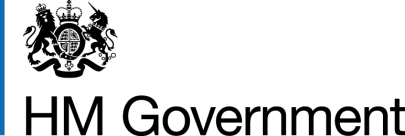 Mae Sefydliad Gwylio'r Rhyngrwyd (SGRh) yn sefydliad nid er elw ac yn gorff hunanreoleiddio a gefnogir gan ddiwydiant y rhyngrwyd byd-eang a'r Comisiwn Ewropeaidd. Mae SGRh yn lleihau argaeledd deunydd sy'n cynnwys cam-drin rhywiol, drwy ganolbwyntio'n bennaf ar ddileu lluniau a fideos sy'n dangos plant yn cael eu cam-drin yn rhywiol. Mae SGRh yn cynnig lle i'r cyhoedd roi gwybod am luniau a fideos sy'n dangos plant yn cael eu cam-drin yn rhywiol, a hynny'n ddienw. Wedyn mae'n trefnu i'r lluniau a'r fideos gael eu dileu.Mae Tumblr yn wefan microflogio a rhwydweithio cymdeithasol a sefydlwyd yn 2007 ac a gaffaelwyd gan Yahoo yn 2013. Mae Tumblr yn dangos negeseuon wedi'u targedu i ddefnyddwyr mewn ymateb i chwiliadau sy'n cynnwys geiriau sbarduno penodol sy'n ymwneud â hunanladdiad, iselder, anhwylderau bwyta, hunan-niweidio a thrais domestig. Mae'r negeseuon hyn yn torri ar draws profiad y defnyddiwr ac yn darparu dolenni i ffynonellau arbenigol o gyngor. Hefyd, mae gan Tumblr ‘fodd diogel’ sy'n hidlo cynnwys sensitif. Y ‘modd diogel’ yw'r rhagosodiad ar gyfer pob defnyddiwr.Mae GambleAware yn ariannu addysg a gwasanaethau atal a thrin ac yn comisiynu ymchwil i wella dealltwriaeth y cyhoedd o niwed cysylltiedig â gamblo. Nod yr elusen yw gwella dealltwriaeth y cyhoedd o niwed cysylltiedig â gamblo a helpu'r rhai sy'n mynd i drafferthion i gael y cymorth a'r help sydd eu hangen arnynt yn gyflym ac yn effeithiol. Yn 2015/16, dosbarthodd GambleAware £8.1 miliwn: gwariwyd 15% ar ymchwil, 74% ar addysg a thriniaeth ac 11% ar orbenion.Yn 2016, darparodd hysbysebion fwy na 95% o refeniw Facebook. Er mai UDA a Chanada yw'r gwledydd mwyaf proffidiol fesul defnyddiwr, mae Ewrop yn yr ail safle, gyda'r DU yn darparu refeniw sy'n uwch na'r cyfartaledd o gymharu â gwledydd Ewropeaidd eraill. Ar gyfer 2016, mae eMarketer yn amcangyfrif bod y DU yn cyfrif am $1.8 biliwn o refeniw hysbysebu Facebook ar ei phen ei hun. Mae adroddiad gan y dadansoddwyr OC&C yn awgrymu bod disgwyl i gyfran gyfunol Facebook a Google o hysbysebion ar-lein yn y DU gynyddu i 71% erbyn 2020.Yn y DU, o dan y gyfraith mae'n rhaid i gemau a gyflenwir fel cynhyrchion ffisegol (ar ddisgiau a chetris er enghraifft) dangos dosbarthiad priodol Pegi, sef 12, 16 neu 18, os nad ydynt yn addas i blant. Mae'n drosedd gwerthu neu rentu'r cynhyrchion hyn i unrhyw un nad yw'n ddigon hen. Ar gonsolau gemau fideo, gall rheolaethau gael eu gosod gan rieni neu ofalwyr i atal mynediad i gemau â dosbarthiadau oedran penodol o dan Pegi, atal mynediad i'r rhyngrwyd a hefyd bennu terfynau ar faint o amser y gall plant ei dreulio yn chwarae bob dydd.Mae Microsoft PhotoDNA yn ymateb technolegol i fynd i'r afael â lluniau o blant yn cael eu cam-drin a nodwyd gan ffynonellau dibynadwy. Mae Gwasanaeth Cwmwl PhotoDNA yn stwnsio lluniau ac yn eu troi'n werthoedd rhifol a gaiff eu cymharu â chronfeydd data o glwydi o luniau anghyfreithlon hysbys. Drwy ddefnyddio'r broses stwnsio a chymharu hon mae modd nodi lluniau niweidiol o'r biliynau sy'n cael eu lanlwytho bob dydd a thynnu sylw atynt. Er na fyddwn yn mynd i'r afael â lluniau sy'n dangos plant yn cael eu cam-drin yn rhywiol drwy'r Strategaeth hon, byddwn yn gweithio'n agos gyda chwmnïau technoleg i hyrwyddo datblygu atebion technolegol cyfatebol. Yn ddiweddar cyhoeddodd Instagram system deallusrwydd artiffisial newydd i leihau nifer y sylwadau sy'n mynd yn groes i Ganllawiau Cymuned Instagram. Mae'r hidlydd newydd, DeepText, yn cysylltu'r ffordd y defnyddir geiriau gyda'i gilydd er mwyn gwahaniaethu rhwng defnydd diniwed o air ac achosion lle y gall fod iddo ystyr negyddol neu niweidiol, pan gaiff ei roi gyda geiriau penodol eraill.Cyfarfu Gweithgor Technegol UKCCIS am y tro cyntaf ym mis Hydref 2016. Nod cyffredinol y grŵp yw bod yn ganolbwynt ac yn ganolfan ragoriaeth o fewn UKCCIS ar gyfer materion technegol fel maent yn ymwneud â diogelwch plant ar-lein. Mae'r grŵp wedi nodi materion y bydd angen eu hystyried ymhellach gan gynnwys setiau teledu clyfar, preifatrwydd a chasglu data a materion sy'n ymwneud â rhith-wirionedd, realiti gymysg a realiti estynedig.Yn 2017, lansiodd Grŵp LEGO ei ap â thema gymdeithasol, sef LEGO® Life. Lluniwyd yr ap ar gyfer plant iau, yn enwedig y rhai rhwng 8 a 12 oed, a'i nod yw ysbrydoli plant i lunio a rhannu eu creadigaethau mewn amgylchedd tra diogel â lefel uchel o ymddiriedaeth. Mae LEGO® Life yn cymhwyso egwyddor diogelwch drwy ddylunio, yn ogystal â chyflwyno plant i rai o'r nodweddion mwyaf cadarnhaol a geir mewn llwyfannau cymdeithasol eraill, gan ddangos sut y gall gwefannau cyfryngau cymdeithasol gyfoethogi eu bywydau drwy rannu â pherthnasau a ffrindiau.Mae'r ap bellach ar gael mewn 18 o wledydd ledled y byd ac mae wedi'i lawrlwytho dros 3.2 miliwn o weithiau. Yn ogystal â hyn, yn 2018 bydd LEGO Group yn lansio Ap, Hwb a Dangosfwrdd i Rieni, gan gymryd cam arall tuag at roi tawelwch meddwl i rieni yn ogystal â chynnig mwy o gyfleoedd iddynt rannu'r profiad creadigol gyda'u plant.Lansiwyd ap Youtube Kids yn y DU yn 2015 i gynnig profiad mwy diogel ar Youtube. Gall oedolion deilwra'r profiad gwylio, er enghraifft gellir gosod amserydd i gyfyngu ar faint o amser y mae plentyn yn ei dreulio ar yr ap.Mae iPlayer Kids yn cynnig llwyfan tebyg ar gyfer cynnwys plant y BBC. Mae gan yr ap amrywiaeth o nodweddion diogelwch gan gynnwys clo sy'n atal plant rhag gadael yr ap a chynnwys addas i'r oedran wedi'i hidlo.Mae Google Play Store a Storfeydd Apiau Apple eisoes yn hyrwyddo nodweddion diogelwch, yn enwedig ar gyfer apiau a ddyluniwyd ar gyfer plant.Mae'n rhaid i'r holl apiau yn rhaglen 'Designed for Families' Google Play fod yn berthnasol i blant o dan 13 oed a bodloni meini prawf penodol, gan gynnwys mewn perthynas â hysbysebion, elfennau rhyngweithiol, cynnwys addas i'r oedran a phreifatrwydd. Mae'n rhaid i apiau sydd wedi'u hanelu'n bennaf at blant gymryd rhan yn rhaglen 'Designed for Families' ac wedyn cânt eu cynnwys yn adran 'Teulu' storfa Google Play.Mae Categori 'Kids' App Store yn dangos apiau sy'n addas i blant. Dylai apiau fod wedi'u dylunio ar gyfer defnyddwyr iau ac ni ddylent gynnwys dolenni o'r ap, cyfleuster prynu o fewn apiau na nodweddion eraill a allai dynnu sylw plant. Ni ddylai apiau gynnwys ymddygiad na hysbysebion sy'n anaddas i'r oedran.Yn 2015, cyhoeddodd Cyngor y DU ar Ddiogelwch Plant ar y Rhyngrwyd (UKCCIS) ganllaw ymarferol i ddarparwyr cyfryngau cymdeithasol a gwasanaethau rhyngweithiol. Mae'r canllaw yn cynnwys enghreifftiau o arfer da gan gwmnïau technoleg blaenllaw a chyngor gan elusennau ac arbenigwyr eraill ym maes diogelwch plant ar-lein. Diben y canllaw yw annog busnesau i feddwl am “ddiogelwch drwy ddylunio” er mwyn helpu i sicrhau bod eu llwyfannau yn fwy diogel i blant a phobl ifanc o dan 18 oed.Yn gynharach eleni, cafodd y ddoli gysylltiedig 'My Friend Cayla' ei gwahardd yn yr Almaen oherwydd pryderon ei bod yn celu dyfais drawsyrru. Cymerwyd y cam hwn gan yr Asiantaeth Rhwydwaith Ffederal (Bundesnetzagentur) sy'n gorfodi gwaharddiadau ar ddyfeisiau gwyliadwriaeth ac mae rhieni yn yr Almaen wedi'u hannog i analluogi'r tegan rhyngweithiol.Nod ymgyrch ‘Rise Above’, a lansiwyd gan Public Health England yn 2015, yw gohirio ac atal ymddygiad sy'n peri risg a, thrwy fynd i'r afael â nifer o faterion, mae'n meithrin cadernid emosiynol mewn pobl ifanc rhwng 11 ac 16 oed. Y bwriad yw sicrhau bod ganddynt y sgiliau a'r wybodaeth sydd eu hangen arnynt i wneud gwell penderfyniadau iechyd ac ymdrin â'r pwysau sy'n gysylltiedig â thyfu i fyny. Mae'r ymgyrch yn cwmpasu amrywiaeth o bynciau o ymddygiadau risg craidd megis yfed a smygu i faterion sy'n ymwneud ag iechyd rhywiol ac iechyd meddwl gan gynnwys straen ar-lein, seiberfwlio a'r effaith y mae cyfryngau cymdeithasol yn ei chael ar berthnasoedd a delwedd y corff.Mae ‘Internet Legends’ yn un o raglenni Google y bwriedir iddi ddysgu plant cynradd yn y DU am ddiogelwch ar-lein. Y nod yw grymuso plant drwy sicrhau bod ganddynt y sgiliau sydd eu hangen arnynt i gadw'n ddiogel ac ymddwyn yn gyfrifol ar-lein. Dyluniwyd y rhaglen mewn partneriaeth â Parent Zone a gyda chymorth Childnet, Sefydliad Rhyngrwyd Rhydychen ac Internet Matters. Mae'r rhaglen wedi cyrraedd mwy nag 20,000 o blant hyd yma.Mae Grid Dysgu De-orllewin Lloegr (SWGfL) yn elusen sy'n gweithio ym maes diogelwch ar-lein ac sy'n arbenigo mewn helpu'r rhai sy'n gweithio gyda phlant, yn enwedig ysgolion. Mae SWGfL yn darparu adnoddau megis '360 Degree Safe', sy'n adnodd hunanadolygu diogelwch ar-lein sy'n helpu mwy nag 11,500 o ysgolion i werthuso eu darpariaeth a'u strategaeth ar gyfer diogelwch ar-lein ar hyn o bryd. Yn yr un modd, mae ei adnodd 'Online Compass' wedi'i gynllunio i ddangos i unrhyw grŵp sy'n gweithio gyda phobl ifanc (er enghraifft, clybiau chwaraeon a llyfrgelloedd) yr hyn sydd angen ei wneud i sicrhau eu bod yn defnyddio technoleg mewn ffordd fwy diogel.Canolfan Rhyngrwyd Diogelach y DU (UKSIC)Mae Canolfan Rhyngrwyd Diogelach y DU yn bartneriaeth o dair elusen flaenllaw – sef Childnet, Sefydliad Gwylio'r Rhyngrwyd (IWF) a Grid Dysgu De-orllewin Lloegr (SWGfL) - sydd â chenhadaeth a rennir i sicrhau bod y Rhyngrwyd yn lle gwell a mwy diogel i blant a phobl ifanc.Penodwyd y bartneriaeth gan y Comisiwn Ewropeaidd yn Ganolfan Rhyngrwyd Diogelach y DU ym mis Ionawr 2011 ac mae'n un o'r 31 o Ganolfannau Rhyngrwyd Diogelach rhwydwaith Insafe.Mae UKSIC yn cyflawni pum prif weithgaredd, sef:Addysg, hyfforddiant ac ymwybyddiaeth: cynyddu cadernid y DU gan ddefnyddio offer arloesol, gwasanaethau, adnoddau, ymgyrchoedd a hyfforddiantLlinell gymorth: cefnogi’r gweithlu plantLlinell gymorth: tarfu ar weithgarwch dosbarthu cynnwys sy'n dangos plant yn cael eu cam-drinCyfranogiad pobl ifanc: rhoi llais i bobl ifanc ac ysbrydoli dinasyddiaeth ddigidol weithredol ac addysg gan gyfoedionArwain a chydweithredu: creu ecosystem i'r DU a'r byd i gyd sy'n ymgorffori diogelwch ar-leinI gael rhagor o wybodaeth ewch i www.saferinternet.org.uk a gwefannau'r partneriaid: Childnet, Sefydliad Gwylio'r Rhyngrwyd a SWGfL.Diwrnod Rhyngrwyd DiogelachMae Diwrnod Rhyngrwyd Diogelach yn dathlu'r defnydd diogel a chadarnhaol o dechnoleg ddigidol ar gyfer plant a phobl ifanc. Fe'i dethlir ledled y byd ym mis Chwefror bob blwyddyn a chymerodd mwy na 100 o wledydd ran yn 2017. Mae UKSIC yn cydgysylltu'r digwyddiad yn y DU. Cefnogodd mwy na 1,600 o sefydliadau Ddiwrnod Rhyngrwyd Diogelach 2017 a chyrhaeddodd y diwrnod 42% o blant y DU a 23% o rieni'r DU.Fel adnodd i blant, mae gwasanaethau ar-lein y BBC yn cynnig lle diogel, dibynadwy lle y gallant ddysgu, creu a chael hwyl mewn un man.  Mae'n cael cryn effaith ym maes llythrennedd a chadernid digidol plant, gyda'r brand a'r hanes creadigol i wneud hynny.Mae Dixi CBBC, er enghraifft, wedi ennill gwobr BAFTA am yr Adloniant Rhyngweithiol Gorau am y ffordd y mae ennyn diddordeb plant mewn materion sy'n ymwneud â diogelwch ar-lein o fewn fformat drama ar-lein arloesol. Mae'r ddrama, sydd bellach ar ei phedwaredd gyfres, wedi cael cryn effaith ar ei chynulleidfa.  Mae 85% o'i chynulleidfa o'r farn ei bod yn ffordd hwyliog o ddysgu am fod yn ddiogel ar-lein; ac mae dau o bob tri wedi diweddaru eu gosodiadau preifatrwydd ar Twitter a Facebook o ganlyniad.Bydd y BBC yn adeiladu ar ei frand, ei gyrhaeddiad a'i greadigrwydd er mwyn ymgysylltu ymhellach â phlant ar-lein. Mae wedi lansio 'Stay Safe', sy'n borth ar-lein ar gyfer diogelwch digidol a dinasyddiaeth, ac wedi cyhoeddi y caiff £34 miliwn ychwanegol ei fuddsoddi dros dair blynedd hyd at 2019/20 yn 'BBC Children's' a fydd yn ariannu gwell darpariaeth ar-lein.Mae Rhaglen Arweinwyr Digidol Childnet yn rhaglen diogelwch ar-lein sy'n helpu ysgolion i sicrhau bod pobl ifanc wrth wraidd eu dull gweithredu ysgol gyfan a bod dysgu am ddiogelwch ar-lein yn hwyl ac yn effeithiol. Gyda hyfforddiant rhyngweithiol a chymuned ar-lein gyffrous, mae'r rhaglen yn grymuso pobl ifanc i fod yn Arweinwyr Digidol er mwyn iddynt allu addysgu eu cyfoedion, eu rhieni a'u hathrawon am gadw'n ddiogel ar-lein. Cyflwynir y rhaglen gan Childnet fel rhan o'i waith yng Nghanolfan Rhyngrwyd Diogelach y DU.Mae'r adborth a gafwyd yn cynnwys:“Yn fy marn i, mae'r rhaglen yn ddefnyddiol iawn i gynnwys pobl ifanc yn y broses o ledaenu'r neges am ddiogelwch ar y rhyngrwyd. Mae wedi dysgu syniadau newydd i mi, syniadau nad ydw i erioed wedi meddwl amdanynt, yn ogystal â'm galluogi i addysgu fy ffrindiau a'm cyfoedion am y mater hwn hefyd er mwyn i ni ddod yn gymuned fwy diogel yn gyffredinol.” Disgybl“Mae'r rhaglen wedi galluogi ac ysbrydoli'r plant i lunio, ymhlith pethau eraill, eu hadnoddau a'u posteri eu hunain, sydd wedi'u harddangos o amgylch safle'r ysgol gan god proffil diogelwch ar-lein.” AthroMae Cystadleuaeth Ffilm Childnet yn gystadleuaeth genedlaethol flynyddol a sefydlwyd yn 2010 sy'n gwahodd pobl ifanc rhwng 7 ac 16 oed i greu ffilmiau byrion er mwyn ysbrydoli eu cyfoedion i ddefnyddio technoleg yn ddiogel, yn gyfrifol ac yn gadarnhaol. Gan ddefnyddio pŵer cadarnhaol creadigrwydd digidol, mae'r prosiect yn rhoi cyfle i bobl ifanc arwain y gwaith o addysgu a grymuso pobl ifanc yn eu hysgol a ledled y DU. Cynhelir y gystadleuaeth gan Childnet fel rhan o'i waith yng Nghanolfan Rhyngrwyd Diogelach y DU.Cafwyd mwy na 120 o ffilmiau gan blant a phobl ifanc o bob rhan o'r DU, a dangoswyd y chwe ffilm fuddugol mewn digwyddiad preifat yn y Sefydliad Ffilm Prydeinig yn Llundain yr oedd gwesteion o'r diwydiant a phob un o'r gwneuthurwyr ffilmiau ifanc yn bresennol ynddo. Mae pob un o'r ffilmiau yn cael dosbarthiad gan BBFC ac fe'u dangosir ar y sgrin fawr. Ditch the Label oedd yr elusen gwrthfwlio digidol gyntaf, ac mae'n darparu ymyriadau digidol a chymorth ar gyfer miloedd o bobl ifanc bob wythnos. Mae wedi chwyldroi'r ffordd y mae pobl ifanc yn eu harddegau yn cael gafael ar gymorth y maent yn ystyried ei fod yn naturiol ac yn ddilys.Yn ogystal â channoedd o ganllawiau cymorth sy'n mynd i'r afael â bwlio a'r materion sy'n gysylltiedig ag ef, mae ganddi Community sy'n dod â phobl ifanc at ei gilydd mewn lle diogel i drafod unrhyw bryderon sydd ganddynt. Gall hefyd roi cymorth un i un i bobl ifanc yn eu harddegau drwy ei gwefan.Nododd Arolwg o Agweddau Merched 2017 a arolygodd fwy na 1900 o ferched a menywod ifanc rhwng 7 ac 21 oed, fod mwy nag un o bob tair merch mor ifanc ag 11 oed yn dweud mai cymharu eu bywydau nhw â bywydau pobl eraill yw un o'r pryderon mwyaf sydd ganddynt ynghylch treulio amser ar-lein. Tra bod llai na hanner (47%) o'r rhai a holwyd yn teimlo bod eu rhieni yn sylweddoli'r pwysau y maent yn eu hwynebu ar gyfryngau cymdeithasol.Mae llyfrgelloedd cyhoeddus yn cefnogi Diwrnod Rhyngrwyd Diogelach, yn aml drwy gynnal gweithdai a sesiynau galw heibio er mwyn helpu eu cymunedau i deimlo'n fwy hyderus ynglŷn â bod ar-lein. Mae Canolfan Rhyngrwyd Diogelach y DU yn llunio Pecynnau Addysg a ffilmiau teledu i ategu Diwrnod Rhyngrwyd Diogelach sydd wedi'u teilwra ar gyfer pobl ifanc yn y grwpiau oedran 5-7, 7-11, 11-14 a 14-18 a rhieni a gofalwyr.Mae deunydd i rieni a gefnogir gan y llywodraeth yn cynnwys gwaith Thinkuknow, sy'n rhaglen addysg o Ganolfan Reoli CEOP yr Asiantaeth Troseddu Cenedlaethol a sefydlwyd yn 2006. Mae rhaglen addysg Thinkuknow yr Asiantaeth Troseddu Cenedlaethol yn darparu adnoddau addysgol i'w defnyddio gyda phlant a phobl ifanc sy'n eu helpu i nodi'r risgiau y gallent eu hwynebu ar-lein ac all-lein. Mae Thinkuknow yn llunio canllawiau cyfredol ar gyfryngau cymdeithasol ar gyfer rhieni a gofalwyr. Mae'r rhain yn cynnwys –“Should I be worried”, “How to set parental controls” a “How to make a report to the site/app”. Ar ôl cyhoeddi adroddiad y Comisiynydd Plant ar Dyfu i Fyny'n Ddigidol ym mis Ionawr 2017, mae Comisiynydd Lloegr wedi parhau i chwarae rôl weithredol o ran ystyried sut rydym yn paratoi plant ar gyfer bywyd ar-lein ac mae'n parhau i herio llunwyr polisi er mwyn sicrhau bod hawliau a chadernid digidol plant wrth wraidd y cwricwlwm dinasyddiaeth newydd.Yn fwyaf diweddar, mae'r Comisiynydd Plant wedi lansio ymgyrch ‘Digital 5 a day’ y bwriedir iddi helpu rhieni a phlant i reoli eu hamser ar-lein. Nod yr ymgyrch yw annog rhieni i siarad â'u plant am y canlynol: gyda phwy y maent yn cysylltu ar-lein; pwysigrwydd cydbwyso gweithgarwch corfforol ag amser ar-lein; defnyddio offer creadigol ar y rhyngrwyd; rhoi i eraill er mwyn sicrhau bod y Rhyngrwyd yn amgylchedd cadarnhaol a bod yn ymwybodol o faint o amser a dreulir ar-lein a sut y gall effeithio ar les meddyliol.Mae'r Comisiynydd wedi herio cwmnïau cyfryngau cymdeithasol i roi gwybodaeth gliriach i blant am eu hawliau a'u preifatrwydd. Fel rhan o hyn, mae'r Comisiynydd yn gweithio gyda TES i lunio fersiynau symlach o'r telerau ac amodau ar gyfer Instagram, Facebook, WhatsApp, YouTube a Snapchat er mwyn i athrawon allu helpu eu disgyblion i ddeall sut mae'r we yn gweithio a'r hyn y maent yn cydsynio iddo pan fyddant yn ymuno â gwefannau cyfryngau cymdeithasol ac yn gosod apiau.Mae Parent Zone yn rhoi gwybodaeth i rieni ac ysgolion am faterion sy'n ymwneud â'r Rhyngrwyd. Maent yn cynhyrchu Cylchgrawn Rhianta Digidol, mewn partneriaeth â Vodafone, a dosbarthodd 1.5 miliwn o gopïau o'r rhifyn diwethaf. Mae Parent Zone hefyd yn rhoi cyngor ar-lein y gall ysgolion ei rannu â rhieni drwy eu gwefan eu hunain, yn ogystal â chynnig adnoddau eraill a hyfforddiant drwy eu rhaglen Ysgolion Digidol. Mae eu canllawiau i rieni yn ymdrin ag amrywiaeth o faterion gwahanol megis ffrydio byw, rhith-wirionedd a theganau cysylltiedig.Mae llechen Fire Kids Edition Amazon yn cynnig rheolaethau hawdd eu defnyddio i rieni sy'n annog plant i ddysgu cyn chwarae. Gall rhieni gyfyngu ar fynediad at gemau, cartwnau a fideos wrth adael cymaint o amser ag sydd ei angen ar gyfer darllen — neu gallant atal mynediad i gynnwys tan ar ôl i nodau addysgol gael eu cyflawni. Mae ganddo gamera diogelu plant sy'n galluogi rhieni i weld ffotograffau a fideos a dynnwyd gan eu plentyn, nid oes unrhyw hysbysebion ar y sgrin ac ni ellir prynu cynnwys na thanysgrifiadau mewn apiau. Gall rhieni reoli pryd mae'r llechen yn diffodd, a chreu nifer o broffiliau fel y gellir personoli profiad pob plentyn.Yn ogystal â'r uchod, mae Amazon yn cynnig Fire for Kids Unlimited. Mae'n wasanaeth tanysgrifio sy'n darparu cynnwys oedran-briodol ar gyfer pobl ifanc yn y grwpiau oedran 3 - 5, 6 - 8 a 9 - 12, gan gynnwys llyfrau, fideos, apiau addysgol a gemau. Mae Dangosfwrdd Rhieni Amazon, sydd am ddim, yn galluogi rhieni i gael gwybod pa gynnwys y mae eu plant yn ei fwynhau ac mae Cardiau Trafod yn helpu i ddechrau sgyrsiau a chysylltiadau â'u plant am y teitlau hynny.Ar wefan Net Aware, mae'r NSPCC ac O2 wedi llunio canllaw i rieni ar y cyfryngau cymdeithasol a ddefnyddir gan blant. Mae'r wefan yn egluro sut mae pob cwmni cyfryngau cymdeithasol yn gweithio a'r nodweddion diogelwch a gynigir ganddynt. Byddwn yn ymgynghori â'r NSPCC, O2 a phartneriaid eraill yn y diwydiant i ddatblygu ein dull o hyrwyddo cwmnïau technoleg.Mae'r cwmnïau technoleg mawr wedi dechrau dod at ei gilydd er mwyn mynd i'r afael â materion diogelwch ar-lein ar lefel y diwydiant. Mae'r gwaith a wnaed i greu Internet Matters yn enghraifft dda o'r cydweithredu hwn. Nod y fenter ar-lein hon, a sefydlwyd gan BT, Sky, TalkTalk a Virgin Media yn 2014, ac yr ymunodd Google a'r BBC â hi yn 2016, yw helpu rhieni i gadw eu plant yn ddiogel ar-lein, gan fynd i'r afael â risgiau megis seiberfwlio, anfon negeseuon testun a lluniau rhywiol a phornograffi ar-lein. Fe'i cefnogir hefyd gan nifer o sefydliadau megis Facebook, EE a Dixons Carphone.Ymwelodd mwy na 2 filiwn o bobl â www.internetmatters.org rhwng mis Ebrill 2016 a mis Mawrth 2017 ac mae'r sefydliad yn cyrraedd saith miliwn o bobl y mis ar gyfartaledd drwy sianeli cyfryngau cymdeithasol.Mae 'Get Safe Online' (www.getsafeonline.org) yn sefydliad annibynnol, a ariennir gan y diwydiant a'r llywodraeth, i sicrhau bod cyngor o ansawdd uchel ar gael i ddefnyddwyr. Yn aml, gall hyd yn oed ymchwil sylfaenol, megis archwilio gwefannau cyfryngau cymdeithasol neu ddefnyddio cyfleusterau chwilio, helpu i gadarnhau a yw unigolyn yn dweud y gwir ynglŷn â phwy ydyw. Astudiaeth Achos – defnyddio technoleg i gasglu tystiolaeth o achosion o seiberaflonydduMae prosiect seiberaflonyddu a elwir yn 'Operation Capture', a arweinir gan Heddlu Swydd Bedford a'r Ganolfan Ymchwil Seiberstelcian Genedlaethol, ac a ariennir drwy Gronfa Arloesi'r Heddlu, wedi datblygu Cymhwysiad Symudol Seiberaflonyddu newydd (CybHAPP) ac adnodd asesu risg ar-lein technolegol (DRASH) ar gyfer swyddogion sy'n ymchwilio i achosion o aflonyddu a stelcian ar-lein. Bydd yr ap yn ei gwneud yn bosibl i seiberdystiolaeth gael ei hawtomeiddio a'i throsglwyddo ar unwaith, gan sicrhau cyfanrwydd y dystiolaeth er mwyn ei gwneud yn fwy tebygol y caiff achos ei erlyn yn llwyddiannus, a lleihau'r baich ar fforenseg ddigidol ar yr un pryd, yn ogystal â'r ddibyniaeth ar ddioddefwyr yn casglu eu tystiolaeth eu hunain. Mae'r ap hefyd yn llunio metrigau sy'n dangos yr adegau neu'r diwrnodau pan fydd gweithgarwch yn cyrraedd uchafbwynt – a all helpu dioddefwyr i gael rhywfaint o reolaeth ac a allai hefyd helpu i daflu goleuni ar ymddygiad troseddwyr. Caiff yr ap ei dreialu gyda dioddefwyr seiberstelcian a seiberaflonyddu o ddechrau 2018 ymlaen.